DOCTRINE DE DIEUNotes des cours de Keith Butler, Institut Biblique Belge, septembre 2018.Table de matières :I. Introduction	4I.i.	Qu’est-ce que « la doctrine de Dieu » ?	4I.ii.	Pourquoi étudier la « doctrine de Dieu » ?	4I.iii.	Quels sont les dangers ?	5I.iv.	Comment étudier la doctrine de Dieu ?	5II.	La Connaissabilité de Dieu	8II.i.	Introduction	8II.ii.	Si Dieu existe, peut-on le connaître ?	8II.iii.	La révélation	10II.iv.	Révélation générale	14II.v.	Révélation spéciale	18III.	Dieu : son être et ses attributs	20III.i.	Les Noms de Dieu	20III.ii.	Les images de Dieu	34III.iii.	Les attributs de Dieu	41IV.	La Trinité	86IV.i.	Introduction	86IV.ii.	Confessions historiques et énoncé brève de la doctrine	86IV.iii.	Unité : Dieu est un	92IV.iv.	Diversité : Dieu est trine	93IV.v.	Distinction dans la Trinité	98IV.vi.	Les missions divines	107IV.vii.	Notion d'appropriation	108IV.viii.	Et un ordre dans la trinité ?	109IV.ix.	Hérésies	110IV.x.	Et une subordination dans la trinité ?	111IV.xi.	Filioque	117IV.xii.	Existe-t-il une analogie de la Trinité ?	118IV.xiii.	L’importance de la doctrine	119I. IntroductionQu’est-ce que « la doctrine de Dieu » ? Étudier Dieu, son existence, son être et ses attributs. « Dans la doctrine de Dieu, nous devons apprendre ce que nous disons quand nous disons ‘Dieu’. Dans la doctrine de Dieu, nous devons apprendre à dire ‘Dieu’ correctement. » Pourquoi étudier la « doctrine de Dieu » ? Nous voulons connaître Dieu tel qu’il est, afin d’éviter toute idolâtrie ;Nous voulons louer Dieu tel qu’il est ; Afin de mieux connaitre nous-mêmes ; Même si nous ne nous préoccupons pas de l’au-delà, nous contenant de notre justice, de notre sagesse et de notre force, nous nous apprécions et nous flattons allant jusqu’à nous prendre pour des demi-dieux. Mais, si nous nous mettons à élever nos pensées jusqu’à Dieu, bien conscients de qui il est, et à considérer la perfection de sa justice, de sa sagesse et de sa puissance, qu’il nous faut prendre pour modèle, ce qui jusque-là nous apparaissait à tort juste se recouvre des couleurs hideuses de la pollution.Nous voulons grandir en sagesse (Ps 111.10, Pr 31.30) ;Nous voulons avoir la vie (Jn 17.3) ; Afin de reconnaître les hérésies (Ti 1.9).Quels sont les dangers ? Étudier Dieu à l’exclusion du Christ et du Saint-Esprit (cf. commentaire ci-dessus et Hé 1.3) ; Penser que Dieu est tout simplement une version plus grande de nous. Nous aurions tort de même penser en termes d’une échelle avec nous à un bout et Dieu à l’autre :« L’idée que Dieu est simplement un peu plus grand que nous ne convient qu’au feu. »Penser que nous allons maîtriser Dieu : « Une définition logique est impossible, parce que Dieu ne peut être objet d’analyse » « …[Dieu] ne peut devenir un objet d’étude pour l’homme que dans la mesure où ce dernier s’approprie et reflète la connaissance qui lui est transmise par la révélation. »Courir trop vite après l’idée du mystère ;Ne pas répondre par la louange : « La théologie concerne Dieu et elle doit refléter un ton doxologique qui Le glorifie. »Comment étudier la doctrine de Dieu ? La doctrine de Dieu fait partie de la doctrine « systématique ». La doctrine systématique est le résultat de l’exégèse et de la théologie biblique ; elle est en discussion avec l’histoire et l’apologétique ; et elle produit la théologie pratique. Un schéma peut résumer : 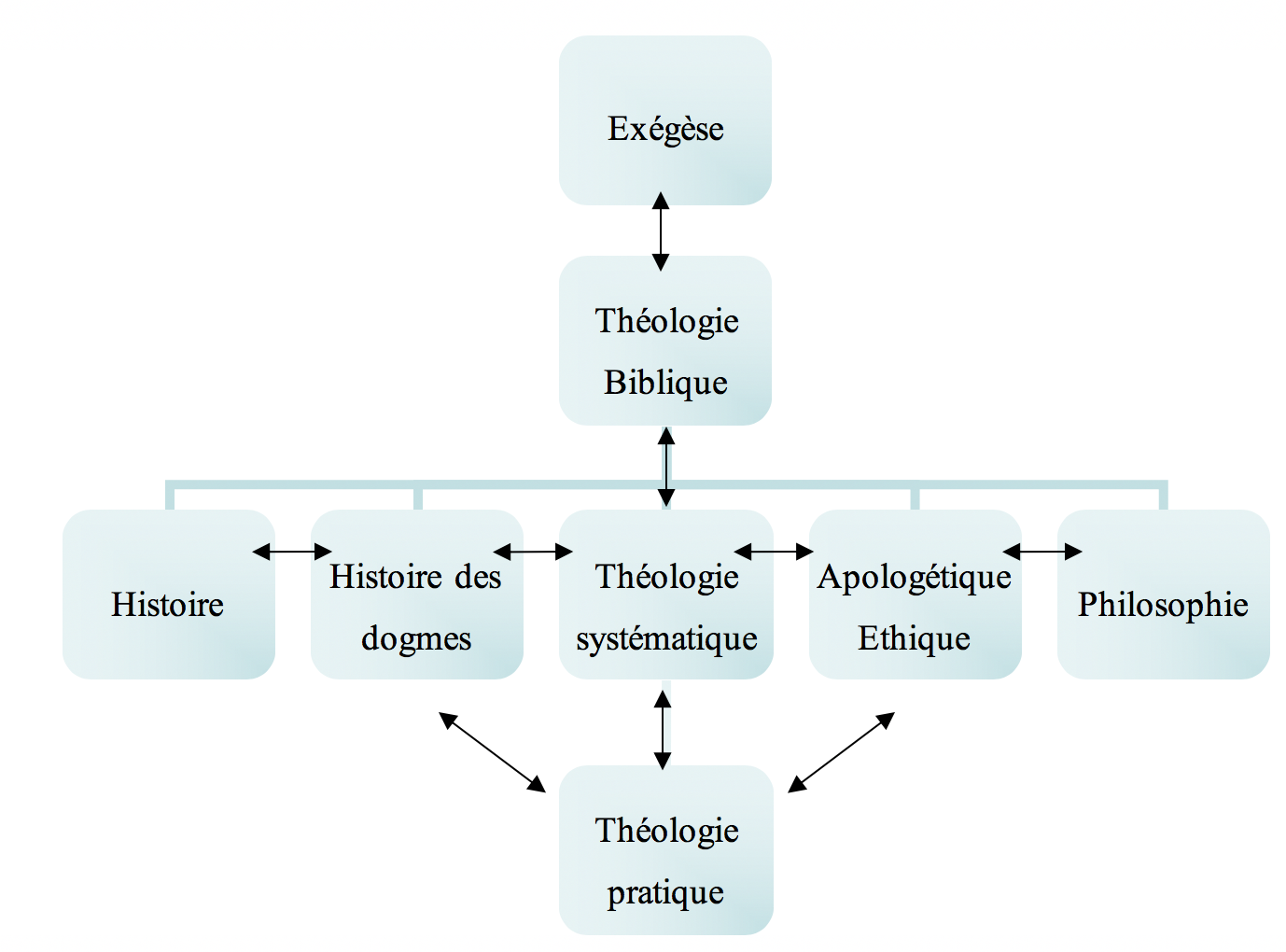 La théologie systématique est aussi la conséquence d’un Dieu unique qui se révèle :Bref, la théologie chrétienne a commencé comme un étalement des Écritures, et elle a développé son caractère systématique en vertu de la nature du Dieu duquel elle parle. L’unité de Dieu, sa cohérence avec lui-même et son plan logique d’autorévélation implique que la foi chrétienne doit avoir une théologie systématique.Et Jésus lui-même a présumé l’unité de l’Ancien Testament (Luc 24.27), ce qui nous motive à chercher une cohérence dans la Bible. Nous reconnaissons alors que nous poursuivons une doctrine systématique « évangélique » : basé sur la Bible comme la seule autorité pour notre vie et notre foi, et non pas une approche catholique, qui serait l’étude des dogmes de l’Église, ou une approche philosophique ou une approche basée sur l’expérience. Notre attitude ? « La connaissance commence par la crainte de l’Éternel » (Pr 1.7).Pour Calvin, il n’y a pas de vraie connaissance de Dieu sans l’amour et la révérence pour Dieu : Tout d’abord, l’âme bien disposée ne se forge pas un Dieu à son idée, mais se tourne vers le Dieu unique et vrai. Ensuite, elle ne l’imagine pas comme bon lui semble ; elle se réjouit de le connaître comme il se manifeste et veille à ne point s’écarter, avec une audace folle et avec témérité, loin de ce qu’il a déclaré pour aller à la dérive. « C’est le cœur qui fait le théologien. »  La Connaissabilité de DieuIntroduction« Voici la présupposition qu’il faut expliquer dans la doctrine de Dieu. Nous devons apprendre jusqu’à quel point nous pouvons connaître Dieu et donc parler et entendre de lui. »Si Dieu existe, peut-on le connaître ? « L’Église chrétienne confesse, d’une part, que Dieu est incompréhensible, mais d’autre part, qu’il peut être connu… »« La théologie reformée soutient que Dieu peut être connu, mais qu’il est impossible à l’homme d’avoir de lui une connaissance exhaustive et parfaite. » Dieu est incompréhensible / insondable :Jb 11.7Ps 145.3Ps 139.17Es 40.18, 28 Incompréhensible : « qui ne peut être pleinement compris… compris pleinement ou de manière exhaustive. »« Si vous comprenez un être, il n’est pas Dieu. »[Dieu] nous ne dépasse pas sa connaissance, par son intelligence, par sa grandeur, par sa dimension, par son amour, par la pureté de son être par ses pensées, par sa bienveillance…Clairement, totalement, sans aucun doute possible : nous sommes dépassés par ce qu’il est et qui il est. Son infinité, ses qualités, son être échappent à notre compréhension. Et ce serait une illusion de croire que nous le comprendrions mieux si nous étions plus intelligents.Cela ne veut pas dire : impossible à comprendre.« La distance entre Dieu et nous est le fossé entre l’infini et le fini, entre l’éternité et le temps, entre l’être et le devenir, entre le tout et le rien… » Mais, Dieu s’est révélé. « Dans l’Écriture, donc, la possibilité de connaître Dieu n’est jamais en question, même pour un moment. »« Nous avons besoin que Dieu se révèle. Les dégâts faits au monde et à nos facultés augmentent ce besoin ; mais la nature de Dieu est suffisante pour rendre la révélation nécessaire. »Dieu se fait connaître. Non seulement que « Dieu se laisse découvrir passivement ». Il se fait connaître activement. Donc « nous pouvons connaitre des choses vraies » au sujet de Dieu.1 Co 1.21 : Dieu est connaissable : Jer 9.22-23 : Mt 11.27Jn 17.13Rom 1.191 Jn 5.20Et nous mène vers une connaissance et une relation personnelle.« Nous confessons que notre finitude et notre nature de pécheur excluent toute possibilité de connaître la vérité de Dieu dans toute son étendue, mais nous affirmons qu’éclairés par l’Esprit de Dieu, nous pouvons véritablement connaître la vérité divine révélée. »Application : La révélationLa nécessité de la révélationLe péché qui nous égare (Ro 1.21). La sagesse du monde est insuffisante (1 Co 1.21).« Si Dieu est un être personnel, ce n’est pas surprenant que nous ne pouvons le connaître que par la révélation, car c’est aussi vrai pour toute personne. D’autres nous connaissent seulement autant que nous nous révélons à eux. »Les ‘preuves’ pour DieuLa preuve ontologiqueAnselme de Cantorbéry (1033-1104) Même l’insensé qui nie l’existence de Dieu accepterait de définir Dieu comme celui dont on ne peut pas penser (ou concevoir de plus grand)L’être tel que rien ne peut être pensé de plus grand existe dans la réalité et pas seulement dans l’intelligence, sinon, il serait moins que l’être tel que rien ne peut être pensé de plus grandDonc Dieu, l’être tel que rien ne peut être pensé de plus grand, existe dans la réalité.L’argument de la causalité La preuve cosmologique Voltaire : L’univers m’embarrasse, et je ne puis songer
Que cette horloge existe et n’ait pas d’horloger. La preuve ethnologique Puisque, dès le commencement du monde, aucun pays, aucune ville aucune maison ne s’est passée de religion, cela montre que tout le genre humain a reconnu avoir quelque idée de la divinité gravée dans le coeur.L’argument moral« La reconnaissance de normes et de concepts moraux ne peut pas être attribuée à un processus évolutif quelconque. »Dieu est à l’origine de ce sens moral et le législateur ultime (Ro 2.14s)Mais, ces « preuves » sont-elles efficaces ? La Bible présume l’existence de Dieu. « …il faut reconnaître que la Bible n’essaie pas de prouver Dieu. » Si on pouvait prouver Dieu, il serait l’objet de notre analyse. Où serait la distinction entre lui et le monde crée ?Révélation généraleLa révélation générale est la révélation de Dieu dans ses œuvres naturelles. La connaissance de Dieu est assurée par la nature et par les éléments créés. Cette révélation n’est pas verbale, mais elle est universelle et s’adresse à tous les hommes sans distinction. 3 domaines de la révélation générale : La créationRm 1.19-20 : Ps 8.2-4,10 : Ps 19.2-7 : Ps 104 : Jb 36.22-37.23 : Ac 14.17 :  « Le monde lui-même, par l’ordre de ses révolutions et la constance de ses vicissitudes, par la beauté de tous les objets visibles, proclame en silence qu’il a été créé, et n’a pu l’être que par un Dieu ineffablement et invisiblement beau. »L’histoire humainePuisque l’histoire entière des nations et de chaque personne est conduite par Dieu, nous devrions voir l’empreint de Dieu, y compris une certaine justice de Dieu (Pr 11.31). 1 S 2.4-8Ps 139.13-18Dn 4.29En dirigeant le genre humain, Dieu gère sa providence de telle sorte qu’il se montre libéral en dispensant ses biens à profusion, mais n’en fait pas moins sentir ses jugements, étant clément envers ceux qui font le bien et sévère envers les méchants et les criminels... De même, que penser de la miséricorde de Dieu envers les pécheurs, quelle que soit leur misère, auxquels il persiste à accorder ses libéralités jusqu’à ce que sa douceur surmontant leur méchanceté les ramène à lui comme un père ses enfants, et même mieux qu’un père ne le ferait.L’être humainGn 1.26 : Regarder l’être humain nous parle de Dieu.Pour Calvin l’être humain est la preuve la plus grande de la sagesse divine.Rm 2.15 : Insuffisance et suffisance. Ps 19 : 2Le ciel raconte la gloire de Dieu et l’étendue révèle l’œuvre de ses mains… 8La loi de l’Eternel est parfaite, elle donne du réconfort; le témoignage de l’Eternel est vrai, il rend sage celui qui manque d’expérience.Bien que Dieu nous présente, avec une grande clarté, dans ses œuvres, aussi bien sa majesté que son royaume immortel, nous demeurons, tant nous sommes lourds d’esprit, assez stupides pour ne point faire notre profit de ces témoignages si clairs et aucun fruit n’en sort.Voilà comment les belles lampes allumées sur le bâtiment du monde ne nous éclairent pas assez pour nous faire voir la gloire de Dieu, car elles nous entourent de leurs rayons, mais elles ne peuvent pas nous conduire sur le droit chemin.La révélation générale est partielle. Elle est insuffisante pour connaître Dieu personnellement et son moyen de salut. 
Il faut une révélation spéciale pour bien interpréter. En fait, la révélation générale fait « tomber à l’eau un argument que l’on aime souvent présenter à Dieu ou à propos de Dieu : le fameux « je ne savais pas. » En effet, s’il est vrai que le « langage » de la révélation générale (en ce qui concerne la création autant que la conscience) a été rendu difficilement audible à cause des dégâts provoqué par le péché…, cela n’enlève rien au fait que ce message avait un auteur. C’est pourquoi la Bible affirme que l’être humain n’ai aucune excuse à présenter devant Dieu (Ro 1.20-21), parce que la création et la conscience prouvent son existence.Mais, la révélation générale est suffisante pour nous laisser coupables. Rom 1.20 La faculté d’avoir une pure et claire connaissance de Dieu nous fait défaut par nature et cette lenteur est un de nos vices. Toute hésitation n’est cependant pas acceptable, car nous ne pouvons pas vraiment invoquer l’ignorance sans que notre conscience nous reproche d’être paresseux et ingrats... Les hommes sont responsables de corrompre immédiatement la semence que Dieu, par l’art admirable de la nature, a plantée dans leurs cœurs pour se faire connaître... Néanmoins, ce que nous avons dit est toujours vrai : le simple et unique témoignage que les créatures rendent à la gloire de Dieu, même s’il est magnifique, est insuffisant pour nous instruire.Nous avons besoin d’une révélation spéciale. Les personnes âgées ou ceux qui sont larmoyants ou ont la vue basse, si on leur présente un beau livre avec des lettres bien nettes, voient bien l’écriture, mais ne peuvent qu’à grand-peine, lire deux mots de suite sans lunettes. Avec des lunettes, ils seront aidés et liront facilement. De même, l’Écriture, apportant à nos esprits la connaissance de Dieu qui, autrement, serait confuse et partielle, abolit l’obscurité dans laquelle nous sommes et nous montre clairement qui est le vrai Dieu.Notons aussi que c’est la Parole de Dieu que Dieu utilise pour communiquer la vie spirituelle (Jc 1.18, Ro 10.14, 1 P 1.23). Chantons : Dieu tout-puissant, quand mon cœur considère
Tout l'univers créé par ton pouvoir :
Le ciel d'azur, les éclairs, le tonnerre,
Le clair matin ou les ombres du soir.
De tout mon être alors s'élève un chant :
« Dieu tout-puissant, que tu es grand ! »
De tout mon être alors s'élève un chant :
« Dieu tout-puissant, que tu es grand ! »
Quand par les bois ou la forêt profonde
J'erre et j'entends tous les oiseaux chanter,
Quand sur les monts la source avec son onde
Livre au zéphyr son chant doux et léger.
Mon cœur heureux, s'écrie à chaque instant:
« Ô Dieu d'amour, que tu es grand ! »
Mon cœur heureux, s'écrie à chaque instant:
« Ô Dieu d'amour, que tu es grand ! »
Mais quand je songe, ô sublime mystère !
Qu'un Dieu si grand a pu penser à moi,
Que son cher Fils est devenu mon frère
Et que je suis héritier du grand Roi.
Alors mon cœur redit, la nuit, le jour:
« Que tu es bon, ô Dieu d'amour ! »
Alors mon cœur redit, la nuit, le jour:
« Que tu es bon, ô Dieu d'amour ! »Révélation spécialeLa révélation spéciale est la manifestation extraordinaire de Dieu à des personnes ou des communautés particulières. Une révélation verbale, ou scripturaire, mais pas seulement. Aussi des révélations aux personnes. P. ex. Actes 9 – Dieu qui se révèle à Saul.Cinq éléments : Les diverses apparitions de Dieu sous forme visible – théophanies ; Les révélations verbales à des individus, comme à Abraham ;Les actes rédempteurs de Dieu, en particulière les miracles accomplis par Dieu ; La révélation de Jésus. La révélation spéciale culmine en lui.Mt 11.27 ; Jn 1.18 ; 14.6-10 ; Hé 1.1-3 ; Ap 19.13La révélation verbale écrite dans la Bible : c’est la révélation spéciale pour nous aujourd’hui. Elle est :SuffisanteClaire(elle fait) autorité (définitive, irréfutable)NécessaireMais les effets du péché restent.  « Quel que soit le moyen par lequel il se révèle, si Dieu ne faisait pas de cadeau à l’homme de son Esprit, ses différents messages resteraient lettre morte dans notre cœur. L’être humain a besoin de lui pour saisir la révélation, pour la comprendre et s’y soumettre. »Résumé : La révélation générale est enracinée dans la création, et adressée à la raison humaine… la révélation spéciale est enracinée dans le plan rédempteur de Dieu, et adressée à l’homme en tant que pécheur ; on peut la comprendre correctement et se l’approprier seulement par la foi. Son dessein et de préserver la vocation créationnelle de l’homme, malgré la distorsion provoquée par le péché.Dieu : son être et ses attributsLes Noms de Dieu« Même si ces noms sont insuffisants pour décrire l’être qu’il est, ils sont très utiles, parce qu’ils nous révèlent une part véritable de l’identité de Dieu. C’est par ses noms qu’il nous présente son visage. » Ainsi : Dieu se présente pour être connu ;Dieu s’adapte à nous ;Dieu s’engage pour agir.De plus, dans la vision biblique les noms ont un sens plus profond. Le nom est très lié à la personne. L’Écriture donne souvent les noms et les sens, voire la raison pour ces noms.Même parmi nous… un nom est quelque chose de personnel et c’est très différent d’un chiffre ou un membre d’une espèce. Il est toujours plus ou moins dérangeant quand d’autres écrivent mal ou prononce mal notre nom : il indique notre honneur, notre valeur, notre personne et notre individualité.Et dans la Bible, nous voyons un lien très profond entre Dieu et son être. « Dieu est ce qu’il s’appelle, et Dieu s’appelle ce qu’il est. »Ez 36.23 : Nous voyons aussi un lien entre l’action et la présence de Dieu et le nom de Dieu. Ex 20.24 :Dt 12.5 : Ps 54.3 : Et ce thème continue dans le NT :Mt 18.20 : Mt 28.18 : Jn 14.13 : Ac 2.21 : De plus, c’est le nom, et pas seulement sa nature, qui est magnifique. Ps 8.2 : Et la sainteté n’est pas simplement un de ses attributs, mais son nom est saint. Ps 111.9 : Le ‘nom’ désigne la manière dont Dieu se manifeste à son peuple, ou simplement sa personne, de sorte qu’il devient synonyme de Dieu. Cet usage est dû au fait que, dans la pensée orientale, un nom n’était jamais considéré comme un simple vocable, mais comme l’expression de la nature de la chose désignée. « Le nom de Dieu est identique avec ses attributs ou ses perfections par lesquels il se révèlent au monde. »Cela dit, les attributs de Dieu sont aussi ces noms :Ex 34.14Es 1.4 : De plus, donner est un nom est aussi un signe d’autorité. Ceci explique le troisième commandement qui nous avertit : Ex 20.7 : « Israël, donc, ne doit pas blasphémer ou profané ce nom, ou l’utiliser en vain... Au contraire : ce nom doit être invoqué, transmis, magnifié, connu, craint, exalté, attendu, cherché, sanctifié… »« Le nom de Dieu dans l’Écriture ne décrit pas Dieu tel qu’il existe en lui-même, mais Dieu dans sa révélation et ses relations diverses avec ses créatures… À ses créatures, il nous donne le privilège de le nommer et de nous adresser à lui sur la base de, et selon, sa révélation. »Les noms de Dieu dans l’Ancien testament אֵל  El 	235 occurrences. Ex 34.6 : « L’Éternel passa devant lui et s’écria: «L’Éternel, l’Éternel est un Dieu de grâce et de compassion, lent à la colère, riche en bonté et en vérité »« El veut simplement dire Dieu ; le mot vient d’une racine signifiant ‘puissance.’ »« …vient de la racine ul et veut dire, soit le Seigneur le plus important ou celui qui est fort et puisant. »אֱלֹהִ֔יםElohim est la version plurielle, bien que suivi par un verbe au singulier. 2061 occurrences dans la Bible. Ps 46.10 : Le pluriel, par contre, ne doit pas être interprété comme un pluriel de majesté, ce qui n’est jamais fait dans l’écriture de Dieu, ni compris comme faisant référence à la trinité… car c’est presque toujours utilisé avec un adjectif et un verbe au singulier… Il vaut mieux comprend comme une plurielle d’abstraction, ou un pluriel de quantité… ou pour exprimer plénitude de pouvoir… Dieu, la plénitude de vie et de pouvoir.Nous sommes aussi avertis contre la possibilité d’utiliser la nature plurielle de ce mot comme une preuve de la trinité : « Les chrétiens sont souvent porté à prendre le pluriel comme une preuve de la trinité… Mais ce ne sera pas possible de prouver de la pluralité de Elohim que Dieu soit trine… »« L’idée de la transcendance absolue par rapport à l’univers entier. »Ce mot est aussi utilisé pour décrire des juges (Ex 21.6, Ps 82.1,6), faux dieux (Ps 96.5, 97.7). Souvent en combinaison comme  יְהוָ֤ה אֱלֹהִים֙ mais aussi…עֶלְיוֹן Elyon. 52 occurrences. 
Dieu le plus haut, celui qui est au-dessus de tout. Souvent utilisé par des étrangers : Melchisédek (Gn 14.18), Balaam (No 24.16), le roi de Babylon (Es 14.14).Gn 14.18 : 
Dn 4.31-32 : 
אֵל שַׁדַּיEl Shadday	48 fois.Tout puissant. Gn 17.1 : 
Ex 6.3 : 
Es 13.6 : 
Un jeu de mot avec שֹׁד destruction et שׁדד détruire.« …souligne toujours l’idée de puissance et de force invincible… Dans ce nom, la divinité de Dieu et sa puissance éternelle ne sont plus une source de terreur mais une source de bien-être et de réconfort… Dieu est… le tout-puissant, mais au même temps il demeure dans une relation spéciale et bienfaisante avec son peuple . »Aussi :  אֵל עוֹלָם El-Olam (Gn 21.33) : אֱלֹהִים חַי Elohim hai (Es 37.4) : אֵל רֳאִי El-Roéh (Gn 16.13) : 
« Met en lumière l’omniscience bienfaisante de Dieu, un Dieu qui voit les besoins de son peuple et s’en soucie assez pour répondre en l’aidant et en le délivrant. » אֵ֖ל אֱלֹהֵ֥י יִשְׂרָאֵֽל El Elohé Israël (Gn 33.19-20) : 
« Atteste la souveraineté de Dieu, son soin providentiel et son souci pour Israël, le peuple élu de Dieu. »אָדוֹןAdon 334 occurrencesAdonai = Mon Seigneur. Selon Berkhof il est dérivé « soit de dun (din), soit de ’adan, qui signifient tous les deux juger, régner… »Souvent un maitre humain. P. ex. Gn 18.12, Gn 45.8, Cf. Mal 1.6 : 6Un fils honore son père, et un serviteur son maître [Seigneur]. Si je suis père, où est l’honneur qui me revient? Si je suis maître [Seigneur], où est la crainte qui m’est due?Donc autorité, appartenance. Mais, utilisé pour Dieu : Gn 15.2 : 
Gn 18.27 : Adonai « évoque l’autorité de Dieu sur les êtres humains, sa souveraineté. »« …Dieu comme le Chef à qui toutes choses sont soumises et à qui tous les êtres humains sont les serviteurs (Gn 18.27). »Souvent en combinaison אֲדֹנָי יהוהיהוהYHWH		6828 occurrences.Ex 3.13-15 : Dieu dit à Moïse: «Je suis celui qui suis.» Et il ajouta: «Voici ce que tu diras aux Israélites: ‘Je suis m’a envoyé vers vous.’» 15Dieu dit encore à Moïse: «Voici ce que tu diras aux Israélites: ‘L’Éternel, le Dieu de vos ancêtres, le Dieu d’Abraham, le Dieu d’Isaac et le Dieu de Jacob, m’envoie vers vous.’ Tel est mon nom pour toujours, tel est le nom sous lequel on fera appel à moi de génération en génération.	וַיֹּ֤אמֶר אֱלֹהִים֙ אֶל־מֹשֶׁ֔ה אֶֽהְיֶ֖ה אֲשֶׁ֣ר אֶֽהְיֶ֑ה וַיֹּ֗אמֶר כֹּ֤ה תֹאמַר֙ לִבְנֵ֣י יִשְׂרָאֵ֔ל אֶֽהְיֶ֖ה שְׁלָחַ֥נִי אֲלֵיכֶֽם׃	וַיֹּאמֶר֩ ע֨וֹד אֱלֹהִ֜ים אֶל־מֹשֶׁ֗ה כֹּֽה־תֹאמַר֮ אֶל־בְּנֵ֣י יִשְׂרָאֵל֒ יְהוָ֞ה אֱלֹהֵ֣י אֲבֹתֵיכֶ֗ם אֱלֹהֵ֨י אַבְרָהָ֜ם אֱלֹהֵ֥י יִצְחָ֛ק וֵאלֹהֵ֥י יַעֲקֹ֖ב שְׁלָחַ֣נִי אֲלֵיכֶ֑ם זֶה־שְּׁמִ֣י לְעֹלָ֔ם וְזֶ֥ה זִכְרִ֖י לְדֹ֥ר דֹּֽר׃Traductions proposées :Je suis celui qui suis. (Darby, Sg 1910, Sg21, NEG, Colombes)Je suis celui qui est. (Semeur)Je suis qui je suis (BFC, PDV)Je serai qui je serai (NBS)Je suis : Je suis (Romerowski)Dans les Bibles françaises, par la suite, c’est Éternel ou SEIGNEUR ou SEIGNEUR (YHWH).Dans le LXX :	Ex 3.13 : καὶ εἶπεν ὁ θεὸς πρὸς Μωυσῆν Ἐγώ εἰμι ὁ ὤν, καὶ εἶπεν Οὕτως ἐρεῖς τοῖς υἱοῖς Ισραηλ Ὁ ὢν ἀπέσταλκέν με πρὸς ὑμᾶς.Et puis, par la suite, κυριος« Un terme qui est de la même famille que le verbe ‘être’ en hébreu » « Yahweh, le nom propre du Dieu d’Israël »  Le nom personnel de Dieu. « C’est sous ce nom que Dieu s’est révélé comme étant le Dieu de grâce (Ex 6.3). » Pourtant utilisé pour la première fois dans Gn 2.5 et utilisé par Abraham (Gn 15.2). 	Alors, comment comprendre Ex 6.3 ?« Dieu ne peut pas être en train de présenter le mot à Moïse pour la première fois. Plutôt, il révèle son caractère à Moïse comme il n’a jamais fait par le passé. »« …pour la première fois Dieu révèle à Moise le sens de son nom. »« C’est sous ce nom que Dieu s’est révélé comme étant le Dieu de grâce (Ex 6.3). »« On l’a toujours considéré comme le nom de Dieu le plus sacré et le plus distinctif, le nom incommunicable. Les juifs l’utilisait avec une très grande crainte… » Voir Ex 6.3.« Vers le 4e s. av. J.-C., le peuple juif ne prononçait plus le nom de Yahvé… on lisait Adonaï qui signifie ‘Seigneur.’ » Sinon connu comme « le nom ». Quand les Massorètes (6e s. – 10e s. ap. J.-C.) ont ajouté les voyelles, ils ont écrit tantôt avec les voyelles d’Adonai, tantôt d’Elohim.Adonai (Gn 15.2)	 אֲדֹנָ֗יYHWH		יְהוָֹהLa dérivation réelle du nom, sa prononciation originelle et sa signification sont plus ou moins perdus dans la nuit des temps. » « La prononciation Jehovah était inconnu jusqu’à 1520… »Mais qu’est-ce que ce nom nous montre ? « Avant de dire quoi qu’il soit sur lui-même, il affirme qu’il est. Avant d’être absolu et immanent, juste et tout puissant, Dieu est. Et c’est pour cela qu’il est Dieu. Il est. Sans dépendre de quoi que ce ne soit, ni être limité par qui que ce soit. »…le nom indique l’immutabilité de Dieu. Cependant, ce n’est pas tant l’immutabilité de son Être essentiel qui est en question que l’immutabilité de la relation avec son peuple. Le nom contient l’assurance que Dieu sera pour le peuple de l’époque de Moïse ce qu’il a été pour ses père Abraham, Isaac et Jacob. Il souligne que la fidélité de Dieu dans l’Alliance constitue son nom propre ‘par excellence’… Il sera ce qu’il était pour les patriarches, ce qu’il est maintenant et il demeurera : il sera tout envers et pour son peuple. Ce n’est pas un dieu nouveau et étrange qui vient par Moïse, mais le Dieu des pères, celui qui ne change pas, celui qui est fidèle, celui qui fidèle à lui-même pour toujours, qui ne laisse ou n’abandonne jamais son peuple, mais qui cherche toujours les siens et les sauve. Il ne change pas dans sa grâce, dans son amour, dans son aide, qui sera toujours ce qu’il est parce qu’il est toujours lui-même. « …yahweh nomme Dieu comme étant saint et personnel, le Seigneur, à la tête des alliances avec Israël, avec les nations et avec toute la création. »« C’est sous ce nom que Dieu s’est révélé comme étant le Dieu de grâce (Ex 6.3). »Parfois on lit des formes abrégées, Yah et Yahu, mais on lit aussi des noms composés. Avant tout :YHWH Tsebhaoth יְהוָ֥ה צְבָאֽוֹת245 occurrences (dont 58 dans Esaïe, 72 dans Jérémie, 51 dans Zacharie.)
À partir du livre 1 Samuel. Dans nos Bibles français pour 1 Sa 1.11 : Éternel des armées (Darby, Sg 1910Dieu de l’univers (BFC)SEIGNEUR de l’univers (PDV, TOB)Éternel, Maître de l’univers (Sg21)Éternel, SEIGNEUR des armées célestes (BDS)Éternel (YHWH) des armées (NBS, Colombe) Mais tsebhaoth, qu’est que ça veut dire ? 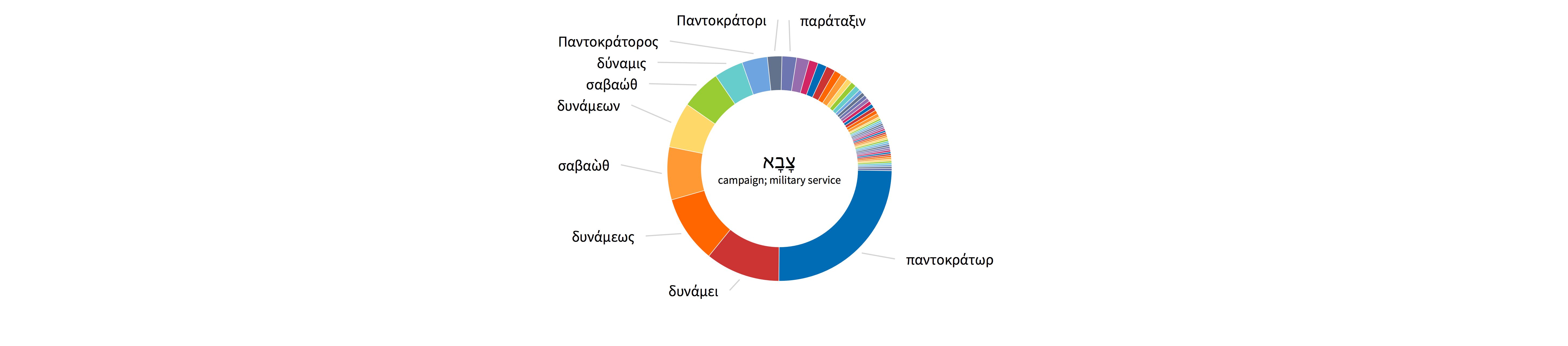 Dans la LXX, sur 51 occurrences, est traduit comme κύριος σαβαωθ mais, seulement dans 1 Rois et dans Esaie ! Dans les petits prophètes et 2 Rois, c’est surtout παντοκράτωρ. Dans Jérémie ce n’est souvent pas traduit. La même expression dans les livre bibliques avant comporte souvent un sens militaire, avec aussi l’idée que Yahweh est Seigneur sur les armées célestes. Mais dans la littérature postexilique, cette phrase semble devenir une façon de faire référence au Seigneur souverain. Ainsi, ça souligne sa capacité, voire son devoir, de régner sur toute la création et de gouverner le sort de l’histoire.Taylor cite HALOT qui donne six explications : Yahweh est Dieu des armées : il est le chef de ses soldats ;
Mais 2R 19.4Yahweh est créateur des étoiles ;Yahweh est celui qui a démuni les dieux cananéens de leurs forces ; Yahweh est le chef de la maison céleste (Gn 2.1 ?)Yahweh est souverain sur les êtres célestes et terrestresYahweh est tout puissant.Après avoir discuté 1, 2 et 4 Berkhof préfère YHWH des Anges : « L’expression ‘YHWH des armées’ désigne donc Dieu comme le roi de gloire, entouré d’armées angéliques, gouvernant le ciel et la terre dans l’intérêt de son peuple et recevant la gloire de toutes ses créatures. »« YHWH Sabaoth est le nom solennel et royal de Dieu, plein de majesté et de gloire… YHWH Sabaoth caractérise Dieu comme le roi dans la plénitude de sa gloire qui, entouré par les armées d’anges, gouverne le monde comme le tout puissant et qui dans son temple reçoit l’honneur et l’acclamation de toutes ses créatures. »Es 6.3 : « Saint, saint, saint est l’Éternel, le maître de l’univers ! Sa gloire remplit toute la terre ! »	וְקָרָ֨א זֶ֤ה אֶל־זֶה֙ וְאָמַ֔ר קָד֧וֹשׁ׀ קָד֛וֹשׁ קָד֖וֹשׁ יְהוָ֣ה צְבָא֑וֹת מְלֹ֥א כָל־הָאָ֖רֶץ כְּבוֹדֹֽו׃Concernant les noms composé, nous pouvons ajouter aussi :Yahvé-Jireh (Gn 22.14) :  Yahvé-Shalom (Ju 6.24) :  Yahvé-Tsidkénou (Jé 23.6) :  Yahvé-Roféka (Ex 15.26) :  Yahvé-Nissi (Ex 17.15) :  Yahvé-Quadishchem (Le 20.8) :  Yahvé-Tsidkénou (Je 23.5) :  Et enfin : Yahvé-Shammah (Ez 48.35) :  אָבPèreDt 32.6 : Je 3.34 : Voir aussi Es 63.16, 64.7, Mal 2.10.Le nom ‘père’ exprime la relation théocratique spéciale que Dieu porte envers son peuple Israël… Mais le nom exprime surtout la relation éthique qui lie Dieu, au-travers du Christ, à tous ses enfants. La relation qui existait dans l’Ancien Testament entre Dieu et Israël est le type et model de ceci. Mais maintenant, cette relation a été approfondie et élargie, rendue personnelle, éthique et individuelle.Dans le Nouveau Testamentὁ θεός		Dieu
Équivalent pour El, Elohim, Elyon. Comme Elohim, aussi appliqué aux dieux païens. Le plus souvent au génitif ! ὁ παντοκράτωρ 	Tout Puissant
9 fois dans l’Apocalypse, 1 fois dans 2 Co 6.18 – traduction de 2 Sam 7.8, 14 (YHWH Seboath)ὁ κύριος	Seigneur
Le NT suit la LXX en traduisant YHWH vers kurios. Dérivé de kuros puissance. 
Désigne Dieu et aussi Christ.ὁ πατὴρ  	Père 
Mt 6.9 : Πάτερ ἡμῶν ὁ ἐν τοῖς οὐρανοῖς
1 Co 8.6, Ja 1.17 Parfois « Père » en tant que créateur et l’origine. 
Sinon, la relation spéciale à l’égard du Christ, le Fils de Dieu, ou à l’égard des croyants en tant que ses enfants spirituels. Et nous ? Quels noms utilisons-nous pour Dieu ? Le plus en plus que je médite ces choses, et que je passe de plus en plus de temps à lire ma bible, je comprends pourquoi les juifs antiques ne prononçaient jamais le nom Jehovah. Ils étaient remplis avec une telle crainte et révérence, ils avaient une vision de la majesté de Dieu, qu’ils n’osaient pas dire le nom. Je préfère ça qu’entendre « Cher Dieu ». Je ne trouve pas une telle expression dans la Bible. Je trouve « Père Saint, » mais jamais « Cher Dieu. »Chantons : Qui donc dans le ciel 
Est semblable à toi ?
Qui est puissant comme toi,
Éternel, mon Roi,
Qui est puissant comme toi,
Éternel, mon Roi ?
Tu es Adonaï Jireh,
En tout temps tu pourvoiras.
Tu es Adonaï Raphé
Éternel tu guériras.
Tu es Adonaï Shamma,
Tu entends, tu répondras
Tu es Adonaï Shalom
Dieu de paix pour tous les hommes
El Shaddaï, Dieu tout-puissant
Tu protèges et tu nourris
El Olam, Dieu Éternel
El Haï, tu es vivant.Les images de Dieu Dieu nous a donné ses noms. Mais il nous a aussi donné des images.John Frame note les images :Un SeigneurUn Roi du royaume (1 Sa 8.7)Un Juge (Gn 18.25)Un avocat (Gn 3.16-19, Es 1-3) Un mari (Es 54.5, Ez 16.8)Un rédempteur (Ps 19.15)Un berger (Ps 77.21, Ez 34.15-16)Un potier (Es 64.7)Un agriculteur (Es 5)Un raffineur (Ps 12.7)Un tisserand (Ps 139.13)Une teigne (Os 5.12)Un lion, une panthère, une ourse, une lionne (Os 13.7-8)Un aigle qui porte (Ex 19.4)Un oiseau qui protège (Ps 17.8)Un rocher (Dt 32.4)Une forteresse (Ps 46.12)Un bouclier (Ps 3.4)Un feu (He 12.29)De l’eau (Ps 36.9)La Bible nous donne aussi des anthropomorphismes : Une âme (Lv 26.11 Seg1910, Colombes)Un visage (Ex 33.20)Des yeux (He 4.13)Des paupières (Ps 11.4 Seg1910, Colombes)Un œil (Ps 17.8)Des narines (Dt 33.10)Une bouche (Dt 8.3)Des lèvres (Job 11.5 Semeur)Une langue (Es 30.27)Le cou (Je 18.17 TOB)Le bras (Ex 15.16)La main (No 11.23, Ex 15.12)Le cœur (Gn 6.6)Des entrailles (Es 63.15 TOB)Un sein (Ps 74.11)Des pieds (Es 66.1)Des poumons (Ex 31.17)Bien sûr, la nature spirituelle de Dieu interdit de prendre littéralement ce type de langage. Pour Kenfack, ceci « vient de ce que l’hébreu aime rattacher l’action à la partie du corps en cause ». Nous croyons que Dieu n’a pas de corps (Jn 4.24), mais les images peuvent nous présenter avec des difficultés.  Ps 23.1 :Es 40.18 :  Mais la Bible elle-même reconnait la possibilité des images : L’être humain lui-même est une image de Dieu (Gn 1.26) ; La création rend visible le dieu invisible (Ro 1.20) ;Le Fils est l’image du Dieu invisible (Co 1.15).Et les noms de Dieu…Mais en plus, encore une fois, reconnaissons Dieu parle à notre niveau. Pour Bavinck « toute l’Écriture est anthropomorphique. » Le but de la révélation est la communication, et donc Dieu parle notre langage.Les paroles de Dieu et ses actions sont incompréhensibles. Nous n’aurions eu aucune possibilité de comprendre si l’Écriture, en parlant de Dieu, n’avait pas utilisé les expressions qui viennent de la vie humaine. Donc, pour venir à l’aide à nos intelligences faibles, il a plu au Saint Esprit, l’auteur de l’Écriture, de bégayer comme nous et de nous donner, d’une façon plus persuasive et humble que ce qui convient au Majesté si grand – par les images et par les paroles.« La création toute entière, toute la nature avec tous ses royaumes, mais surtout le monde humain, est creusée pour décrire la connaissance de Dieu. »« Toute la création nous révèle quelque chose au sujet de Dieu, et que le sommet de la création, l’homme créé à l’image de Dieu, nous révèle Dieu plus clairement encore. »Il faudra travailler notre interprétation. Toute image porte des similarités et des différences, et la perfection de toute image se trouve en Dieu.  À nous de chercher les différences et d’interpréter avec l’Écriture  Dieu parle en termes que nous comprenons. Soyons-en reconnaissants ! Mais, de plus, nous devrions voir que la perfection réside en Dieu :« Dieu en tant que Père du Fils est le seul vrai Père, et tout père créé n’est qu’un ombre de la vérité. »Bien que nous allions toujours de ce que nous connaissions sur terre vers Dieu (l’ordre de connaissance), en réalité nous devrions aller dans le sens inverse (l’ordre de l’être). « …la paternité de Dieu est la vérité révélée qui rend la paternité humaine possible et remplie de sens. »Excursus : Dieu, a-t-il un genre ? En équipe, vous allez préparer et puis donner un exposé de quatre minutes pour dire : Oui, nous devons absolument parler de Dieu avec des pronoms féminins, des titres féminins, etc. Non, nous ne devons absolument pas parler de Dieu avec des pronoms féminins, des titres féminins, etc.Soyez prêts à donner un exposé, et puis à poser des questions.Excursus : Dieu, a-t-il un genre ? Dt 32.18 : « Tu as abandonné le rocher qui t’a donné naissance, tu as oublié le Dieu qui t’a mis au monde »No 11.12 : Moses dit : « Est-ce moi qui suis le père de ce peuple? Est-ce moi qui l’ai mis au monde pour que tu me dises: ‘Porte-le contre toi comme une nourrice porte un enfant’ jusqu’au pays que tu as juré à ses ancêtres de lui donner ? »Es 42.14 : J’ai longtemps gardé le silence, je me suis tu, je me suis retenu de parler, mais désormais, je vais crier comme une femme en train d’accoucher, je serai haletant et je soufflerai tout à la fois Mais Ps 48.5-8 : Les rois s’étaient ligués, ensemble ils se sont avancés. 6Ils ont regardé, tout stupéfaits, saisis de peur ils ont pris la fuite. 7Un tremblement s’est emparé d’eux sur place, comme la douleur s’empare d’une femme qui accouche. 8Ils ont été chassés comme par le vent d’est qui brise les bateaux long-courriers.
Donc, il n’y a pas de question ici de dire que les rois sont des reines ?!Es 45.10-11 : Malheur à l’homme qui dit à son père: «Pourquoi m’as-tu donné la vie?» et à sa mère: «Pourquoi m’as-tu mis au monde?» 11Voici ce que dit l’Éternel, le Saint d’Israël, celui qui le façonne: Va-t-on m’interroger sur l’avenir ou me donner des ordres sur mes enfants et sur mon activité ? Es 49.15 : Une femme oublie-t-elle l’enfant qu’elle allaite ? N’a-t-elle pas compassion du fils qui est sorti de son ventre ? Même si elle l’oubliait, moi je ne t’oublierai jamais. 16Vois! Je t’ai gravée sur mes mains. Tes murailles sont constamment devant moi.Es 66.12-13 : En effet, voici ce que dit l’Éternel : Je dirigerai la paix vers elle comme un fleuve, et la gloire des nations comme un torrent qui déborde, et vous serez allaités, portés sur les bras et caressés sur les genoux. 13Tout comme un homme est consolé par sa mère, je vous consolerai moi-même; vous recevrez la consolation dans Jérusalem.Lu 15.8-10 : Dieu est comparé à la femme qui cherche sa pièce perdueMt 23.37 : Jésus a dit : « Jérusalem, Jérusalem, toi qui tues les prophètes et qui lapides ceux qui te sont envoyés ! Combien de fois j’ai voulu rassembler tes enfants, comme une poule rassemble ses poussins sous ses ailes, et vous ne l’avez pas voulu ! »« Les formes verbales, les pronoms et les adjectifs relatifs à Dieu sont à la forme masculine, et non féminine… Toutefois, on peut aussi noter que, lorsque Dieu crée l’homme à son image, il crée l’homme et la femme (Gn 1.27). »Mais, l’Ancien Testament fait tout pour différencier le Dieu d’Israël avec les dieux et les déesses des nations étrangères, avec leur adoration et leurs cultes sexuels.« Si Dieu est mâle, le mâle est Dieu » Donc, utiliser le langage masculin pour parler de Dieu, suggère qu’être masculin est plus comme Dieu. Donc, les femmes auraient moins de dignité que les hommes…Est-ce que les images de mère et père sont applicables pour parler de Dieu de façon égale ? Père/Mère, L’enfant de Dieu, EspritCréateur, Rédempteur, Celui qui soutientQue penser ? Pour Frame : Changer notre vocabulaire change notre conception de DieuNous n’avons pas le droit de changer le vocabulaire que Dieu nous a donnéL’Ancien Testament choisit expressément d’utiliser le langage masculin afin de rejeter la/les divinitée(s)L’image du rôle féminin dans la procréation est trompeuse 
Ça nous mène vers le panthéisme, ou le panenthéisme. Les noms et le langage reflètent l’autoritéUne image prédominante est celle du mari pour DieuPrendre un langage neutre n’est pas acceptable D’où vient la motivation ? D’après moi, nous devons poursuivre le modèle biblique et utiliser en grande majorité les images masculines pour Dieu, avec une image féminine de façon occasionnelle… Il n’y a pas de justification biblique pour utiliser en grande majorité les images féminines pour Dieu, ou de le représenter avec les pronoms féminins.Bien que ce soit vrai que la Bible utilise un langage métaphorique masculine pour nommer Dieu (pourtant Dieu n’est jamais littéralement mâle), il est aussi vrai que la Bible n’utilise jamais le langage métaphorique féminin pour nommer Dieu. Certes, Dieu est parfois décrit comme étant ou comme agissant comme une mère (ou une autre image féminine), mais Dieu n’est jamais appelé « Mère » comme il est souvent appelé « Père. » Par respect pour la révélation de Dieu de lui-même dans l’Écriture, nous devons maintenir cette distinction. Lorsque nous avons le droit (et la responsabilité) d’employer les images féminines comme analogies à certains aspects de la nature de Dieu et de ses œuvres, comme l’Écriture le fait, nous ne sommes pas permis, suivant l’exemple biblique, à aller plus loin et nommer Dieu comme il ne s’est pas nommé. Il s’est appelé « Père » mais non pas « Mère.Les attributs de Dieu Symbole de Nicée-Constantinople (325, 381)
Nous croyons en un seul Dieu, le Père tout-puissant…et en un seul Seigneur Jésus-Christ… et en l’Esprit Saint.Confession de la Rochelle (1559)
§1.1 Dieu 
Nous croyons et confession qu’il y a un seul Dieu, qui est une seule et simple essence spirituelle, éternelle, invisible, immuable, infinie, incompréhensible, ineffable, qui peut toutes choses, qui est toute sage, toute bonne, toute juste et toute miséricordieuse. Confession de foi de Westminster (1643-1646)
§2.1 Il n’est qu’un seul, vivant et vrai Dieu, infini en son être et en sa perfection, très pur esprit, invisible, incorporel, indivisible, impassible, immuable, immense, éternel, incompréhensible, tout-puissant, très sage, très saint, très libre, absolu. Il fait concourir toutes choses au conseil de sa propre volonté immuable et juste, pour sa propre gloire. Il est amour, grâce, miséricorde et patience. Il abonde en bonté et en vérité. Il pardonne l’iniquité, la transgression et le péché. Il récompense ceux qui le cherchent assidûment. Il est aussi très juste et terrible en ses jugements. Il hait le péché, et n’innocente d’aucune manière le coupable.§2.2 Dieu possède en lui-même et par lui-même toute vie, gloire, bonté et bonheur. Il se suffit parfaitement à lui-même et n’a besoin d’aucune des créatures qu’il a faites ; il ne tire d’elles aucune gloire, mais il manifeste seulement sa propre gloire en, par, vers, et sur elles. Il est l’origine de toute être ; toute est de lui, par lui et pour lui. Il détient l’autorité sur toutes choses et accomplit par elles, pour elles et en elles tout ce qui lui plaît. Tout est évident et clair à ses yeux. Sa connaissance est infinie, infaillible, et ne doit rien à ses créatures ; aussi pour lui rien n’est-il contingent ou incertain. Toutes ses pensées, toutes ses œuvres et tous ses commandements sont très saints. Les anges et les hommes ainsi que toute autre créature lui doivent adoration, service et obéissance en tout ce qu’il lui plait d’exiger. Le petit catéchisme de Westminster : 
Q4. Qu’est-ce que Dieu ? 
R. Dieu est esprit, infini, éternel, et immuable dans son être, sa sagesse, sa puissance, sa sainteté́, sa justice, sa bonté, et sa vérité́. La confessio belgica (1561) :
§1 Nous croyons tous de cœur et confessons de bouche, qu'il y a une seule et simple essence spirituelle, laquelle nous appelons Dieu éternel, incompréhensible, invisible, immutable, infini; lequel est tout puissant, tout sage, juste, et source très abondante de tous biens. Évangile 21
Le Dieu trinitaire : Nous croyons en un seul Dieu, existant éternellement en trois personnes de divinité égale : le Père, le Fils et le Saint-Esprit, qui se connaissent, s’aiment et se glorifient mutuellement. Ce seul Dieu vivant et vrai est infiniment parfait dans son amour et dans sa sainteté. Il est le Créateur de toutes choses, les visibles et les invisibles ; il est donc digne de recevoir toute gloire et toute adoration. Immortel et éternel, il connaît parfaitement et entièrement la fin dès le commencement, soutient toutes choses et domine souverainement sur elles ; il réalise providentiellement ses desseins bons et éternels de racheter un peuple pour lui-même et de restaurer sa création déchue, à la louange et à la gloire de sa grâce.Nouveau catéchisme pour la cité :
Q2. Qui est Dieu ? 
R. Dieu est le Créateur et le soutien de toute chose et de tout être humain. Il est éternel, infini et immuable dans sa puissance et sa perfection, dans sa bonté et sa gloire, dans sa sagesse, sa justice et sa vérité. Rien n’arrive si ce n’est par lui et par sa volonté.Discussion : Quelles sont les similarités ? Quelles sont les différences ? Qu’est-ce qu’un attribut ? Ex 34.6-7 : Éternel passa devant lui et s’écria: « L’Éternel, l’Éternel est un Dieu de grâce et de compassion, lent à la colère, riche en bonté et en vérité. 7Il garde son amour jusqu’à 1000 générations, il pardonne la faute, la révolte et le péché, mais il ne traite pas le coupable en innocent et il punit la faute des pères sur les enfants et les petits-enfants jusqu’à la troisième et à la quatrième génération ! »Les attributs de Dieu sont les caractères ou caractéristiques que l’Écriture attribue à l’Être de Dieu. Dieu est défini comme étant bon, juste, etc.  Les attributs sont aussi connus comme étant ses :propriétés ;qualités ;perfections ; vertus – mais ce n’est pas purement éthique.1 Pierre 2.9 :  Berkhof : « les perfections attribuées à l’Être divin par l’Écriture, ou visiblement exercées par Dieu dans ses œuvres de création, de providence et de rédemption. »Frame : « un adjectif (éternel) ou un nom (éternité), utilisé pour une personne ou un objet… La Bible utilise beaucoup de ces termes… pour décrire Dieu, et il y en a d’autres qui ne sont pas mentionné spécifiquement dans l’Écriture qui peuvent être déduits. »Tozer : « tout ce qui peut être attribué correctement à Dieu… ce que Dieu s’est révélé comme étant vrai de lui-même. »Comment classifier les attributs de Dieu ? La classification habituelle divise les attributs en deux groupes. Des termes différents sont utilisés mais ça revient souvent à une division entre l’immanence et la transcendance de Dieu :Naturels et moraux ;Absolus (Dieu en lui-même) et relatifs (en relation avec sa création) ; Strong :  Immanents (intransitifs) et révélés (transitifs) ; Incommunicables et communicables
Mais la classification binaire semble insuffisante. On peut toujours critiquer : Tous les attributs, sont-ils communicables ? Tous les attributs, sont-ils incommunicables ?  
« Il n’y a en effet aucun attribut divin qui soit entièrement communicable et il n’y a aucun attribut divin qui soit totalement incommunicable. » Grudem préfère parler des attributs incommunicables comme ceux que « Dieu partage le moins avec nous. »Selon Gerald Bray, c’est Jean de Damas (675 – 749), qui a donné la première classification en termes de temps, espace, substance et qualité. Il semble que Calvin ne donne pas de traitement systématique aux attributs de Dieu, à la différence des autres théologiens du moyen âge et de la réforme. Mais dans I.X.iii il cite Exode 34.6-7 pour énumérer :Le nom de YHWH évoque l’éternité et l’Independence ; La clémence ;La bonté ;La miséricorde ;La justice ;Le jugement ;La vérité ;Elohim indique sa puissance.Pourrait-on aussi parler des attributs positifs et négatifs ? Y a-t-il un attribut central ? Augustin : la sagesse. Mais un peu marginal… Duns Scotus : l’infinité de DieuBarth : l’amour dans la libertéLes théologiens ont battu entre la sainteté et l’amour :  H. Strong : la sainteté = l’attribut suprême Dt 4.24 :  
voir aussi Dt 9.3 et Hé 12.29 ; 1 Pi 1.16 :Es 6.3 :  Critique d’Henri Blocher :     Gerald Bray : l’omnipotenceFrame commence avec la bonté de Dieu : « L’Écriture comme nous avons vu, ne suggère jamais que l’éternité de Dieu ou l’aséité de Dieu est plus fondamental à sa nature que son amour ou sa justice… Aussi, dans l’Écriture, c’est beaucoup plus facile de trouver des références claires aux attributs de la bonté de Dieu qu’aux attributs de la puissance... L’aséité, l’éternité, l’immensité et l’incorporalité de Dieu sont dérivé de l’Écriture, bien qu’elles ne soient pas enseignées explicitement. Mais l’amour, la justice et la miséricorde sont enseigné explicitement et avec empressement. 
Henri Blocher : l’amour1 Jn 4.8 :Col 3.14 :1 Co 13.14 : L’amour la plus haute caractéristique de Dieu. Une solution : les appropriations trinitaires ?Une idée de Blocher : De manière préférentielle, l’Écriture rattache – sans exclusion des autres personnes – certains attributs à certaines personnes de la Trinité. Il existe une affinité entre un attribut et une personne. 
Si les personnes sont dans un ordre, il y a aussi un ordre des attributs. Proposition de Charles Kenfack : Au Père est approprié de manière préférentielle : l’éternité et la souveraineté ; Au Fils est approprié (de manière préférentielle) : justice, grâce et vérité ; Au Saint-Esprit est approprié (de manière préférentielle) : l’omniprésence et la gloireDans cela, l’amour est une perfection centrale ; et la sainteté englobe et inclut tous les autres attributs. Dieu fidèle, tu ne changes pas.
Éternel, mon rocher, ma paix,
Dieu puissant, je m'appuie sur toi
Et je crie vers toi car tu es mon Dieu ;
Oui, je crie vers toi, j'ai besoin de toi,
J'ai besoin de toi.
Tu es mon roc au jour de la détresse
Et si je tombe, tu me relèves, 
Dans la tempête,
Ton amour me ramène au port,
Tu es mon seul espoir, Seigneur.Auteur : Brian Doerksen
Référence : J'aime l'Éternel 2 #612Nous allons commencer avec un attribut qu’il faut comprendre afin de bien comprendre tous les autres…La simplicité de DieuSon importance : La confession belgica : « Nous croyons tous de cœur et confessons de bouche, qu'il y a une seule et simple essence spirituelle… »« La simplicité de Dieu soutient… tout ce que nous croyons et disons de Dieu. »« Charnock a affirmé que la simplicité divine est absolument essentielle pour comprendre tous les autres attributs divins ; en effet, tous les autres attributs dépendent de ce concept. »Sa définition : L’être divin n’est pas composé de plusieurs parts, mais Dieu est simple. 
« Dieu n’a pas de divisions ou parts en lui. » 
Dieu est « libre de toute division ou parties, et donc de toute mélange hétérogène… Dieu n’est pas composite et n’est susceptible à aucune division. »La raison : « Dieu est l’être le plus simple qui soit ; car ce qui est premier, n’ayant rien qui le précède, ne peut pas être composé ; car si c’est le cas, il dépend de ce qui le compose, et donc, ce n’est plus le premier. » L’implication : Il n’y a pas de distinction entre Dieu et sa nature, sa bonté, sa puissance ou sa sagesse. 
On ne peut pas désassocier les attributs de Dieu de sa personne. « Les attributs de Dieu et l’existence de Dieu sont identiques… Dieu ne possède pas ses attributs, il est ses attributs. »« Cela signifie que… l’essence de Dieu et ses perfections ne sont pas distinctes, et que ses attributs ne sont pas surajoutés à son essence. » « Dieu et ses attributs sont un. » Nous pouvons dire « Dieu est lumière » (1 Jn 1.5) et « Dieu est amour » (1 Jn 4.8). Mais, ce serait trompeur de dire : « Dieu a l’attribut de jalousie mais il est amour. »Dieu n’est pas une idée absolue et abstraite à laquelle appartient, par chance, l’amour, la sagesse et la sainteté, comme si nous concevons d’abord d’un être qui s’appelle Dieu et puis nous lui ajoutons ses qualités. C’est plutôt le cas que, Dieu, dans son essence même – en lui-même et par lui-même – est amour, sagesse et sainteté.Considérons la sagesse de Dieu. Dieu n’possède pas une quantité de sagesse ; ce n’est même pas qu’il possède une quantité infinie de sagesse. Non, Dieu est sagesse parfaite. Sinon, Dieu serait en quelque sorte dépendant de la sagesse – on pourrait concevoir Dieu sans sagesse… Si Dieu n’est pas sa sagesse, toute la sagesse qu’il a est quelque chose autre que Dieu, ajouté ou mélangé à son être.L’aide visuel : La défense : L’Écriture ne l’affirme pas explicitement, mais le dit implicitement quand elle parle de Dieu comme justice, vérité, sagesse, lumière, vie, amour, etc. et indique que chacune de ces propriétés, à cause de leur perfection absolue, est identique avec son être.La difficulté : « Nous trouvons que la simplicité est un concept difficile à comprendre car tout ce que nous rencontrons dans la création est composé de parts… »D’autres implications : Les attributs de Dieu, sont-ils identiques les uns avec les autres ? Pour James Dolezal : « …tous les attributs de Dieu sont en fait identiques les uns avec les autres… S’il est simple… tout ce que nous disons de Dieu doit être identique en lui. » Pour Louis Berkhof, pourtant félicité par Dolezal d’inclure la simplicité de Dieu pendant une époque où ce n’était pas populaire, « il s’agit là d’un extrême dangereux. »Pour Sanlon : Nous devrions être prêts à accepter la possibilité que les constats ‘Dieu est amour’ et ‘Dieu est sagesse’ ne sont pas incohérents. Dieu, dans sa perfection et gloire infinies, Dieu est tellement au-dessus de nous qu’il se peut que, dans sa réalité de liberté et de plénitude, la sagesse parfaite soit l’amour parfait. Excursus : Qu’est-ce que Dieu ?Qu’est-ce que l’être de Dieu ? Quelle est sa substance, ou l’essence, le « quoi » de Dieu ?« L’Essence est… ce qui nécessairement appartient à quelque chose et qui le constitue de façon la plus intime, déterminant son caractère unique statiquement et dynamiquement ; sans son essence, une chose n’est pas ce qu’elle est. »Grudem écrit utilement : « De quoi Dieu est-il fait ? » Est-il fait de chair et de sang comme nous ? Certainement pas. De quoi son être est-il constitué ? Dieu est-il fait de matière ? Ou Dieu est-il pure énergie ? Ou est-il en un certain sens pure pensée ? La réponse de l’Écriture n’est rien de tout cela. Nous lisons plutôt que « Dieu est esprit. »« Son essence, sa nature est spirituelle, tout comme celle des anges qui sont des esprits (Hé 1.14) »Pourtant, reconnaissons la différence avec les anges qui sont créés et Dieu qui ne l’est pas. Es 31.3 : Jn 4.24 : Sinon, tout ce que nous pouvons dire, c’est parler des attributs de Dieu :« L’Écriture ne connait pas l’être de Dieu hors de ses attributs. »
Comme nous venons de dire, Dieu est ses attributs. Calvin nous avertit : « Ceux qui cherchent à répondre à la question de savoir ce qu’est Dieu se livrent à des spéculations oiseuses. Il est bien préférable de savoir qui il est et ce qui caractérise sa nature. »Sinon Calvin déclare que l’essence de Dieu est infinie et spirituelle après avoir reconnu que « Dieu, afin que nous soyons modérés, ne nous parle pas beaucoup de son essence. »   Ceci veut dire que Dieu est immatériel, incorporel (les esprits n’ont pas de chair et d’os – Lc 24.37-39) et donc invisible (Rm 1.20, Co 1.15, 1 Tm 1.17, 6.16, He 1.17). Ce qui motive aussi l’interdiction contre toute image (Ex 20.4-6). S’il y a une image de Dieu, c’est l’homme et la femme, et Jésus-Christ. Excursus : et les apparitions visibles de Dieu ? Jn 1.18 : « Personne n’a jamais vu Dieu »Mais, on a vu des visions de Dieu : Hagar pense avoir vu Dieu (Gn 16.13) ; Jacob pense avoir vu Dieu après sa lutte (Gn 32.31) ;Moïse a vu le buisson (Ex 3) ;Moïse et les anciens ont vu Dieu et ils ont mangé avec lui (Ex 24.9-11) Mais aussi Dt 4.15, Ex 33.20, Nb 12.6 ;Esaïe 6.1 : Le Saint-Esprit apparaît sous forme de la colombe (Mc 1.10) ;Calvin commente : …mais comme cela a été de façon éphémère, on voit que les croyants ont été informés, par un signe exceptionnel et de courte durée, qu’il fallait croire le Saint-Esprit invisible et que, s’appuyant sur sa grâce et sa puissance, ils n’en cherchent pas à une représentation extérieure.La vision d’Ézéchiel (Ez 1.26ss) : Nous voyons aussi l’ange du Seigneur qui semble interchangeable avec Dieu lui-même :Jg 6.11ssJg 13.21-221 Ro 19Les théophanies sont des apparitions de Dieu sous formes visibles que Dieu utilise pour signaler sa présence et pour parler à son peuple. Mais, Dieu est invisible. On ne peut pas réellement le voir. Ce sont des formes transitoires qui Dieu utilise pour signaler sa présence. Mais ces formes n’ont pas de lien de comment Dieu est (cf. Dt 4.15ss).Grudem définit utilement : « l’invisibilité de Dieu signifie que nous ne serons jamais en mesure de voir la totalité de son essence, l’ensemble de son être spirituel, cependant Dieu se montre à nous à travers les choses visibles qu’il a créées. » Pourtant, il semble qu’à la résurrection des croyants et pour toujours, nous verrons Dieu : Jb 19.26-27 : « Quand ma peau aura été détruite, en personne je contemplerai Dieu. 27C’est lui que je contemplerai, et il me sera favorable. Mes yeux le verront, et non ceux d’un autre. Au plus profond de moi, je n’en peux plus d’attendre. »Mt 5.8 : 8Heureux ceux qui ont le cœur pur, car ils verront Dieu.Ap 22.3-4 : 3Il n’y aura plus de malédiction. Le trône de Dieu et de l’Agneau sera dans la ville; ses serviteurs lui rendront un culte. 4Ils verront son visage et son nom sera sur leur front.Aussi 1 Co 13.12 et 1 Jn 3.2 ? On parle « de la vision béatifique, ce qui signifie ‘la vision qui nous rend heureux.’ » Pour Calvin, en parlant des théophanies en forme humaine : Il est vrai que Dieu a parfois montré sa présence par des signes. C’est ainsi que l’Écriture dit qu’on l’a vu face à face. Mais les signes que Dieu a choisis pour se manifester aux hommes étaient destinés, à la fois, à enseigner et à avertir de son essence incompréhensible… Que Dieu soit apparu sous la forme d’un homme doit être interprété comme une préparation à la révélation qui devait intervenir dans la personne de Jésus-Christ.Et Jésus-Christ est l’image du Dieu invisible : Jn 1.18 : « Personne n’a jamais vu Dieu; Dieu le Fils unique, qui est dans l’intimité du Père, est celui qui l’a fait connaître. »L’aséité de DieuVient du latin : a se. « Par soi-même. »« Dieu se suffit à lui-même. »
Dieu est « ce qu’il est par lui-même ou de lui-même. »
« Dieu est indépendant, c’est-à-dire que le fondement de son existence est en lui-même. »Nous pouvons alors parler aussi de l’indépendance de Dieu, de l’autosuffisance de Dieu, de la nature incréée de Dieu, et de l’auto-existence de Dieu. Ex 3.14 : Ps 50.10-12 : Jn 1.3-4 : Jn 5.26 :Actes 17.25-28 : Rm 9.33-36 : Donc « Dieu ne dépend d’aucune partie de la création en ce qui concerne son existence et sa nature. Indépendamment de la création, Dieu est infiniment bon, infiniment juste, omniscient, trinitaire, etc. » Dieu n’a besoin de rien. « Celui qui a tout créé et qui soutient toutes choses, il n’est créé par personne et soutenu par pesonne. »Berkhof précise que Dieu est indépendant dans : Sa pensée (Rm 11.33) ; Sa volonté (Dn 4.32, Rm 9.19, Ep 1.5, Ap 4.11) : une bonne nouvelle ! Les plans de Dieu ne dépendent pas de moi ! ;Sa puissance (Ps 115.3) ; Son conseil (Rm 11.34).C’est un contraste total avec les idoles qui ont besoin de nous et de notre adoration.« Seulement Dieu peut être décrit comme ayant l’aséité. »Ainsi donc, Dieu ne dépend de personne d’autre que de lui-même pour exister. De la même manière, il ne dépend pas non plus de qui que ce soit pour aimer, pour être juste ou pour vouloir ! Non. Il ne lui manque rien. De toute éternité, à aucun moment il ne lui a jamais manqué quoi que ce soir, et il ne lui manquera jamais rien. Il se suffit à lui-même, il n’a besoin de rien, il est absolu. Il « est », contrairement à nous.Et le péché de l’indépendance ?  Wilkins suggère comment notre indépendance pècheresse peut se voir : Peu de prière ; On oublie comment Dieu a pourvu ; La colère devant la difficulté – ça révèle notre dépendance, notre faiblesse et ça nous donne une occasion pour faire confiance à Dieu ; Peu de conviction de péché personnel – je n’ai pas besoin du pardon du péché.Mais, ce qui est étonnant, c’est que Dieu prend plaisir en nous (Es 43.7, Ep 1.11-12, Es 62.3-5, So 3.17-18),  et qu’il est venu vers nous en Jésus-Christ ! L’infinité de DieuDieu est sans limite. « Dieu est, et il n’est limité par rien : pas de limites dans l’espace, dans sa connaissance, dans sa sagesse, dans sa puissance, dans le temps. Rien ne limitera jamais Dieu. »Plus qu’une différence quantitative, mais qualitative. Tozer : « De tout ce qui peut être dit ou pensé de Dieu, c’est l’infinité de Dieu qui est le plus difficile à saisir… »Dans l’espace : omniprésenceDieu est sans limite par rapport à l’espace.Pour Nisus, nous affirmons deux choses : Dieu est infini dans l’espace : impossible d’imaginer une fin à sa présence ou à son être ; La notion d’espace ne constitue en aucun cas une difficulté pour lui : l’espace est une donnée qu’il a créée et qui ne l’enferme pas ; il peut donc être hors de l’espace et dans l’espace.On parle aussi de l’immensité de Dieu. Berkhof définit comme : « Cette perfection de l’être divin par laquelle il transcende toutes les limitations spatiales et se trouve cependant présent en chaque point de l’espace avec son être tout entier. » Donc pas de limite.1 Rois 8.27 : Ps 23.4 : Ps 139.7-10 :Jer 23.23-24 : Aussi : Gn 21.22, Dt 33.27, Rm 2.20C’est une implication de la nature spirituelle de Dieu – pas d’élément matériel qui pourrait le limiter. Et la simplicité de Dieu implique que tout l’être de Dieu est présent, non pas seulement une partie.« Pas un endroit, pas un vide, pas un espace ne pourrait revendiquer : ‘Dieu n’est pas ici.’ »Est-ce que c’est ici où il faut parler de l’immanence et de la transcendance de Dieu ? Dieu est immanent.  
Mais il est aussi transcendant.  Mais reconnaissons aussi que la Bible peut être présent de manière spéciale en certains lieux : de Dieu. Par exemple : Au ciel où nous ne sommes pas (Dt 26.15, 2 Sa 22.7, 1R 8.32, Ec 5.1) ; En Eden (Gn 3) ; Dans le cœur du croyant par son Esprit (Jn 14.23 ; Rm 8.9,11 ; 1Co 3.16, 6.19 ; Ep 2.21, 3.17) ;Dans certains endroits pour punir (Am 9.1-4) et pour bénir (p. ex. 1 Sam 4.4).Lorsque vous projetez de faire quelque chose de mal, vous vous éloignez de la foule et vous vous retirez chez vous, là où personne ne peut vous apercevoir ; vous évitez les endroits de votre maison qui sont visibles de l’extérieur et vous vous retirez dans votre chambre ; même une fois dans votre chambre vous craignez d’être vu par un témoin invisible ; vous vous retirez profondément en vous-même et vous méditez : ce témoin invisible est là au plus profond de votre être. Par conséquent, où que vous alliez, il est là. Où allez-vous fuir loin de vous-même ? Votre être intérieur ne va-t-il pas vous suivre où que vous vous enfuyiez ? Mais parce qu’un témoin invisible se cache au plus profond de votre être, il n’existe aucun lieu où vous puissiez échapper à la colère de Dieu. Il n’existe vraiment aucun lieu où vous puissiez fuir. Allez-vous donc fuir loin de lui ? Fuyez plutôt vers lui.Le péché ne nous éloigné pas physiquement de Dieu, mais spirituellement : Abandonner Dieu, fuir de lui, comme Caïn, n’est pas une question de séparation locale mais incompatibilité spirituelle… De l’autre côté, aller vers Dieu et chercher sa face n’est faire faire un pèlerinage mais c’est s’humilier et se repentir. Dans le tempsDieu est sans limite par rapport au temps. C’est l’éternité de Dieu. Es 41.4 : Ps 90.2 :  Ps 102.27 :  Ha 1.12 :  1 Ti 6.16 :  Dieu existait avant l’univers (Gn 1.1 ; Jn 17.5,24) ; il est le premier et le dernier (Es 41.4 ; Ap 1.8). Dieu est éternel (Ps 90.2) et immortel (Ha 1.12 ; 1Tm 6.16). « Je suis » (Ex 3.14) indique qu’il vit et vivra toujours. De plus, Dieu agit dans l’éternité (Eph 1.4, 2 Ti 1.9).Mais comme décrire la relation de Dieu avec le temps ? Textes clés : Ps 90.3-5 :  2 P 3.8 :  Deux difficultés principales : Dieu a créé le temps. 
« S’il n’y avait pas de temps avant que le ciel et la terre soient, comment est-ce qu’on peut demander ce que tu faisais à ce moment-là ? Il n’y avait pas de ‘ce moment-là’ quand il n’y avait pas de temps. »Dieu ne change pas.  Selon Kenfack, il y a deux conceptions : Saint Augustin : le temps a été créé avec l’univers et Dieu est atemporel : 
« Ton jour présent ne donne pas sur demain, ni prend-il la place d’hier. Ton jour présent est l’éternité. »Henri Blocher : le temps existe en Dieu, de toute éternité. Berkhof nous donne la définition de l’éternité de Dieu : « Cette perfection par laquelle il transcende toutes les limites temporelles et toutes les successions de moments, et par laquelle l’ensemble de son existence s’inscrit dans un présent indivisible. »Dieu remplirait le temps pour se trouver dans chacune de ses parties. Lorsque notre existence est jalonnée de jours et de semaines… il n’est pas ainsi avec l’existence de Dieu : L’éternité de Dieu est une expérience différente de façon qualitative de l’expérience de ses créatures. Dieu est hors et au-delà du temps. L’omniprésence de Dieu veut dire qu’il est présent partout. Ce n’est pas parce qu’il a un corps beaucoup plus grand que nous ; c’est parce qu’il a une existence différente de façon qualitative : il est esprit, non-physique. De la même façon, l’éternité de Dieu veut dire qu’il est présent à tout moment. Ce n’est pas parce qu’il vit plus longtemps que nous ; c’est parce que son existence est différente de façon qualitative.Pour Grudem : « Dieu n’a ni commencement, ni fin, ni succession de moments dans son être, et il voit toutes les époques aussi distinctement ; cependant, Dieu voit les événements dans le temps et agit dans le temps. »Il décline cela pour dire que :Dieu est « intemporel dans son être… Pour Dieu lui-même, toute son existence appartient d’une certaine façon au ‘présent’… »« Dieu voit toutes les époques aussi distinctement. » Grudem donne l’image de feuilleter un livre rapidement avant de le remettre dans la bibliothèque. Es 46.9-10 :  « Dieu voit les événements dans le temps et il agit dans le temps. »Pour Frame : « Dieu est temporel dans son immanence, mais il est (vraisemblablement) atemporel dans sa transcendance. Il existe dans le temps dans la création. Mais (et je le dis avec hésitation) il existe au-delà du temps, comme il existe au-delà de la création. »« Il est le Seigneur dans le temps ainsi qu’au-dessus du temps. »Pour William Lane Craig, Dieu aurait eu une existence atemporelle avant la création, puis une existence dans le temps après la création. James Dolezal voit un glissement de la position traditionnel « atemporel ».Il suggère que, pour avoir un Dieu personnel, certains théologiens insistent que Dieu doit vivre dans le temps et vivre une succession des moments. Mais pour lui Dieu n’expérimente pas « d’états successifs d’existence et donc il n’a pas d’avenir et pas de présente. » C’est surtout parce que « ce qui est parfait et indivisible ne peut pas subir de changement, mutation ou mouvement… Mais toute succession de moments dans le temps implique un changement d’un état à un autre. » Même pas dans le fait de devenir le créateur et de s’incarner.Application : 
Ps 90.12 Enseigne-nous à bien compter nos jours, afin que notre cœur parvienne à la sagesse !Et l’omniscience de Dieu ? Notre connaissance est toujours temporelle… Notre enthousiasme pour affirmer que Dieu connait toutes choses peut nous amener à penser qu’il est tout simplement mieux informé que nous. Accepter que Dieu connaît toutes choses d’une façon radicalement différente de nous préserve la différence entre le créateur et la créature. Nous avons alors une base plus solide pour maintenir la vision de tout ce que Dieu aime éternellement. Nous doutons, nous oublions, nous négligeons, mais Dieu connait profondément [que le moment est toujours présent pour lui].  Chantons : Nul n'est comme Toi, Dieu puissant, éternel,
Tu nous as consolés, Tu nous as relevés,
Ton amour est si fort pour restaurer, sauver.
Tu es merveilleux dans tout ce que Tu fais.
Tu es merveilleux dans tout ce que Tu fais.
Nul n'est comme Toi, un père et un ami
Si tendre et si patient, Tu corriges et conduis,
Toujours à nos côtés, toujours pour nous aider.
Tu es merveilleux dans tout ce que Tu fais.
Tu es merveilleux dans tout ce que Tu fais.
Nul n'est comme Toi, Dieu d'amour et de paix.
Justice et vérité, en Toi tout est parfait,
Lumière et sainteté, splendeur et majesté.
Tu es merveilleux dans tout ce que Tu es.
Tu es merveilleux dans tout ce que Tu es.
Oh ! Tu es merveilleux dans tout ce que Tu es,
Mon père et mon Sauveur, mon ami mon Seigneur,
Tu es merveilleux dans tout ce que Tu es. 
Tu es merveilleux dans tout ce que Tu es.Auteur : Thérèse MOTTE
J'aime l'Éternel 2 #717Retour vers le futur : l’éternité de Dieu (car « ça prend du temps pour réfléchir à l’éternité »)Henri BLOCHER, « Hier, aujourd'hui, éternellement : perspectives bibliques sur le temps et l'éternité », Hockma, n° 112, octobre 2017.La traduction de : Henri BLOCHER, « Yesterday, today, forever : time, times, eternity in Biblical perspective », Tyndale Bulletin 52.2, 2001, pp. 183-202.M Blocher décrit la position « classique » de l’éternité de Dieu comme une « antithèse de temps et de l’éternité ». L’éternité de Dieu est pour Boethius, ‘la possession entière, simultané et parfait d’une vie sans fin. » Pour Augustin, c’est « l’éternité divine, où tout est pleinement présent, rien ne se succède. » On dit : « ‘Dieu est hors temps’, ‘Dieu ne connaît pas d’avant ou d’après’, ‘pour Dieu il n’y a pas de passé ni d’avenir ». Dans la Bible, tout ce qui suggère une succession de moments pour Dieu serait des anthropomorphismes.Mais Blocher répond que : Dire que notre façon de mesurer le temps ne s’applique pas à Dieu n’implique pas aussi que Dieu soit hors le temps. « JE SUIS, en lui-même, n’exclut pas ‘J’étais’. »La souveraineté de Dieu sur les époques n’enlève pas la réalité de la succession pour lui. Conclure que Dieu n’a pas de succession de temps réduit le sens des phrases comme ‘prédestiner’ et ‘avant que la création ait commencé’.
Notons bien que « Jésus-Christ est le même hier, aujourd’hui et pour l’éternité » (Hé 13.8) et « celui qui est, qui était et qui vient » (Ap 1.4) démontrent une pluralité et un ordre de temps. « Si le temps n’existe pas pour Dieu, le temps n’existe pas. » Blocher n’est pas convaincu par la position classique. Il cherche à ‘allier’ le temps et l’éternité, toujours en maintenant l’immuabilité de Dieu. « L’Écriture témoigne à la possession inchangeant de sa vie sans limite et à l’authentique renouvellement de sa grâce tous les jours, un renouvellement qui semble avoir une réalité pour Dieu lui-même. » Il voit deux pistes de réflexion : Une analogie avec l’être humain
Ecc 3.11 : « Il a même mis dans leur cœur la pensée de l’éternité, même si l’homme ne peut pas comprendre l’œuvre que Dieu accomplit du début à la fin. »
« Notre façon de partager l’éternité n’implique pas l’abolition des successions de temps, mais une seigneurie qui l’unifie, une permanence » qui est, bien sûr, bien limitée. Ce qui nous avons partiellement, Dieu a-t-il de façon absolue ? 
Blocher continue pour expliquer que « agir » implique une différence entre avant et après. L’activité souveraine de Dieu, est-ce une source de succession dans sa propre vie, sur laquelle il est totalement actif ?Une analogie avec la trinité
Entre les trois personnes de la trinité, il existe « une vraie diversité ‘objective’ dans la seule et unique essence de Dieu… qu’on pourrait appliquer à l’éternité divine. » 
De la même façon, une vraie distinction entre le passé, le présent et l’avenir pourrait donc exister, avec une unité de ces temps dans l’éternité pour Dieu. Conclusion de Keith : 
Dieu est sans limite à l’égard du temps. Sa relation avec le temps est fondamentalement différente de la nôtre.  Il l’a créé et il est au-dessus du temps. Mais, ceci ne l’empêche pas d’agir dans le temps, ni d’être connu par ses créatures dans le temps. Le langage humain implique le temps, donc nous aurons toujours du mal à parler de ce que Dieu a fait et fera dans l’éternité. Ne présumons pas que, pour être un Dieu personnel, Dieu doive exister dans le temps, ni qu’il soit susceptible aux changements... Mais Blocher a-t-il raison de dire qu’être sans limite dans le temps n’implique pas l’atemporalité ? Ce qui nous amène à…L’immuabilité de Dieu : Dieu ne change pas dans son être, sa pensée, sa volonté, ses desseins, ses perfections. On peut donc se confier à lui. Il est fiable. Il est donc aussi immortel. Il ne changera pas pour le mieux, ni pour le pire. Dieu est cependant vivant, actif. L’immuabilité de Dieu n’implique pas qu’il soit immobile.Tozer : « dire que Dieu est immuable est dire qu’il ne diffère jamais de lui-même… Tout ce que Dieu est, il a toujours été, et tout ce qu’il a été et est, il sera pour toujours. »Bavinck : « …lui seul n’est pas en devenir. » Si Dieu n’était pas immuable, il ne serait pas Dieu. Aucune de ses attributs ne peut pas croître ou augmenter ou diminuer, car il est infiniment sans changement. Sa fidélité ne peut pas grandir ou affaiblir… Il ne peut pas devenir plus ou moins saint ou fiable. Il est tout simplement tout cela parfaitement pour toujours. « …il n’y a pas de changement ni dans son être, ni dans ses perfections, ni dans ses desseins et ses promesses. En vertu de cet attribut, il est exalté au-dessus de tout, et est libre de toute croissance positive ou négative dans son être ou ses perfections. »Si Dieu changeait, ce serait vers une perfection plus grande qu’il ne possédait pas avant, ou vers une perfection moindre… Si vers le meilleur, il n’était pas parfait et alors, il n’était pas Dieu, si vers le pire, il ne serait pas parfait, et alors, il ne serait plus Dieu après ce changement.Mal 3.8 : 
Ps 102.27-28 : 
2 Tm 2.13 : 
He 13.8 : 
Rm 1.23 : 
1 Tm 1.17 et 1 Tm 6.16 :  
Jacques 1.16-17 : 
Ps 33.11 : 
Nb 23.19 : 
He 6.13-18 : 
Ep 3.11 : 
…et tout ce qui décrit Dieu comme notre « rocher » : Pss 18.32, 61.3s.Pour Bruce Ware, par contre, Dieu serait muable dans trois domaines : ses relations, le fait de « se repentir » et ses émotions : « Dieu a été présenté comme celui qui est à la fois indépendant et auto-suffisant et donc immuable à l’égard de son existence suprême, et aussi relationnel et interagissant et donc muable dans ses activités avec ses créatures. »Berkhof nous avertit contre « l’immobilité » de Dieu : « il y a changement autour de lui, dans ses relations entre les hommes et lui, mais aucun changement dans son être, ses attributs, son dessein, ses motifs d’action ou ses promesses. »Mais, Dieu, change-t-il d’avis ? Gn 6.6 : 
Jon 3.9s : 
1 Sa 15.10 : 
Mais ensuite : 1 Sa 15.29 : 
Aussi Ex 32.9-14, Es 38.1-6.Pour Calvin : Quant au mot ‘repentance ‘, il faut être clair : comme les mots ignorance, erreur ou faiblesse, ce mot ne peut pas convenir à Dieu… On voit ainsi que Dieu ne varie pas en lui-même, mais que ce qu’il fait de nouveau, il l’avait déjà décidé. Il est donc certain que le gouvernement de Dieu sur les réalités humaines est constant, perpétuel et exempte de toute repentance… Dieu se présente à nous non pas tel qu’il est en lui-même, mais tel que nous le percevons… Ce que Dieu avait prévu, approuvé et décrété de toute éternité s’exécute invariablement, même si une modification subite apparait au regard des hommes. Pour Grudem : « Dieu réagit différemment à des situations différentes. »Kenfack : « Il change d’attitude envers ses créatures en fonction de ce qu’elles font. »Pour Ware, après avoir compris la repentance de Dieu comme un anthropomorphisme, il ajoute « en général, nous devons comprendre la repentance de Dieu comme le changement de son action et de son attitude en s’adaptant à une situation humaine qui a changé. »Pour Berkhof, « le changement n’est pas en Dieu mais dans l’homme et dans ses relations avec Dieu. »Pour Dolezal : « Dieu change la révélation de Lui-même sans se changer ontologiquement. »Cf. « Process theology » et le théisme ouvertLa théologie du processus : « …une théologie qui affirme que le processus et le changement sont des aspects essentiels d’une existence authentique et que par conséquent, Dieu doit lui aussi être sujet au changement avec le temps, comme tout ce qui existe. » Dieu s’enrichirait de ses expériences. Dieu, en tant que personne qui aime, fait partie du monde et il est affecté par ses créatures… Au lieu d’être distant ou abstrait, Dieu maintient une relation permanente et intime avec le monde. Il est touché par ce qui se passe et il y réagit. Dieu est un sujet et les évènements évoquent chez lui de la joie et de la tristesse, du plaisir et de la colère.Et l’impassibilité de Dieu ? La confession de Westminster : §2.1 Il n'est qu'un seul (Dt 6.4; 1 Co 8.4,6), vivant et vrai Dieu (1 Th 1.9; Jr 10.10), infini en son être et en sa perfection (Jb 11.7-9; 26.14), très pur esprit (Jn 4.24), invisible (1 Tm 1.17), incorporel, indivisible (Dt 4.15,16; Jn 4.24; Lc 24.39), impassible (Ac 14.11,15), immuable (Jc 1.17; Ml 3.6)… Bruce Ware définit utilement deux aspects, avant de se distancer du deuxième  : Dieu est libre de toute influence externe. Il ne peut pas être influencé contre son jugement ou sa volonté par ses passions ; Dieu serait libre de toute émotion. Ici Ware suggère qu’il « n’y a pas d’instance ou l’Écriture affirme que, en réalité, Dieu transcende les émotions. » 
Bien sûr, Dieu n’a pas de passions ou d’émotions pécheresses. Cependant, l’idée selon laquelle Dieu n’éprouverait pas du tout de passions ou d’émotions est clairement en contradiction avec le reste de l’Écriture… C’est plutôt le contraire qui est vrai, car Dieu, qui est à l’origine de nos émotions et qui les a créées, éprouve de toute évidence des émotions.Pour Calvin, dans une discussion de l’immuabilité de Dieu et la repentance de Dieu : Bien que Dieu soit immuable, il se dit en colère contre les pécheurs. En conséquence, quand nous comprenons que Dieu est en colère, nous ne devons pas imaginer qu’il y a quelque vive émotion en lui, mais comprendre que ce terme reflète notre sentiment face à la rigueur de son jugement, qui est celle d’une personne en colère.Nous voulons affirmer que Dieu ne change pas, y compris dans ses émotions. 
Mais, ne faisons pas l’amalgame entre nos émotions et celles de Dieu. Est-ce que la simplicité de Dieu nous aide ? Si l’essence de Dieu est ses attributs, un changement dans l’amour de Dieu implique un changement dans l’essence de Dieu. De plus si les attributs de Dieu sont identiques, un changement de colère vers l’amour n’a pas de sens. Pour Sanlon défenseur de la simplicité de Dieu et d’une théologie classique de Dieu, « Dieu ne change pas – nous expérimentons sa réalité dans des circonstances différentes. » La vraie raison pour laquelle nous avons du mal à saisir comment Dieu peut être amour s’il ne change pas ou subit de passions est parce que nous ne réfléchissons pas suffisamment au fait que Dieu n’est pas comme nous… Immutabilité et immuabilité ne nie pas l’amour de Dieu ; elles maximisent et protègent son amour, pour assurer que son amour (à l’encontre de notre amour) est parfait.
Questions annexes : Et la prière ? Et l’incarnation ? Dieu souffre-t-il à la croix ? Dans sa connaissanceIl n’y a pas de limite à la connaissance de Dieu. Dieu est sans limite dans sa connaissance. Dieu sait tout.« Dieu se connait lui-même et connaît toutes les choses réelles ou possibles dans un acte simple et éternel. » dans un acte – car dieu n’a pas besoin de compter ou de calculer ou d’y réfléchir« Puisqu’il n’est absolument pas limité par la notion d’espace et que le temps ne l’aveugle pas, Dieu possède nécessairement la connaissance absolue. »« Si la connaissance humaine dépend de Dieu, la connaissance de Dieu ne dépend que de lui-même… Dieu connaît toutes choses en se connaissant lui-même et en connaissant son plan pour l’univers. »Lié à l’éternité de Dieu. Pour Augustin : « L’éternité appartient à toi, O Seigneur, donc, tu n’es pas ignorant de ce que je te dis, tu ne vois pas ce qui se passe dans temps le comme si tu étais limité par le temps. » Sanlon dit explique que, comme une application de la simplicité de Dieu : « l’omniscience est éternité… L’omniscience de Dieu est une connaissance parfaite de tout, non pas comme résultat de regarder en arrière (ou vers l’avant) dans le temps, mais par une existence sans temps. »1 Sam 2.3 : 
1 Jn 3.20 : 
Hé 4.13 : 
Ps 147.5 : 
Ps 139.6ss : 
Ps 44.22 : 
Jb 37.16 : 
Ps 94.11 : 
Rm 11.33-35 : 
Dieu sait tout ce qui va se produire : Es 42.9 : 
Es 46.10 : Cf. Les idoles : Es 41.21 
Dieu sait ce qui pourrait se produire : 1 Sam 23.10-13 : Ez 3.6 : 
Mt 11.23 : Dieu n’apprend pas ! Sa connaissance est « ‘intuitive’ plutôt que démonstrative ou discursive ».Es 40.13-14 (cité dans 1 Co 2.16 et Ro 11.33-34) : 
Et l’ignorance divine ? Gn 8.1 : « Dieu se souvint de Noé… »« À la différence du français « se souvenir », qui veut dire faire revenir dans ses pensées et implique avoir oublié, le terme hébreu, surtout quand ça parle de Dieu, signifie agir selon un engagement précédant à l’égard d’un partenaire d’alliance…. »ApplicationEcc 12.12 :« Parce que Dieu détient toute connaissance, nous n’en avons pas besoin. »Ps 131 : 
Dt 29.28 : Que Dieu connait chaque personne profondément, c’est une raison de terreur pour l’homme qui a quelque chose à cacher… Et pour ceux d’entre nous qui avons trouvé refuge dans l’espérance que l’Évangile nous offre, combien c’est merveilleux de savoir que notre Père Céleste nous connaît complètement. Il n’y a pas de commère qui peut nous trahir, il n’y a pas d’ennemi qui peut réussir à nous accuser, il n’y a pas de cadavre qui peut tomber d’un placard pour nous exposer, il n’y a pas de faiblesse inconnue chez nous qui va faire détourner Dieu de nous…Dans sa puissanceDieu est le tout puissant (Ap 1.8). Il est capable de faire tout ce qu’il veut. Il n’y a rien qui limite l’accomplissement de son plan et Dieu n’a pas plus ou moins de difficulté à faire quelque chose. Ses actes sont accomplis sans se dépenser ou sans avoir besoin de se renouveler. Il est également la source ultime de toute puissance. L’omnipotence n’est pas un nom donné à la totalité de toute puissance, mais un attribut d’un Dieu personnel que nous les chrétiens croyons à être le Père de notre Seigneur Jésus-Christ et le Père de tous ceux qui croyons en lui pour la vie éternelle. L’adorateur trouve dans cette connaissance, une source merveilleuse de force pour sa vie de foi.
Pour se distinguer d’une idée philosophie de la puissance absolue. Gn 18.14 : 
Ps 115.3 : 
Ps 135.6 :
Eph 3.20-21 : 
Es 46.10 : 
Jb 40-41 : 
Mt 19.26 : 
Luc 1.37 : 
Excursus : Dieu, peut-il créer un rocher si lourd qu’il ne peut pas le soulever ? « Il y a pourtant des choses que Dieu ne peut pas faire. Dieu ne peut rien faire qui soit contraire à son propre caractère. » Donc, inexacte de dire : Dieu peut tout faire. Il ne peut pas mentir (He 6.18), il ne peut pas être tenté (Jc 1.13), il ne peut pas se renier lui-même (2 Tm 2.13), il ne peut pas changer. Frame donne six sortes d’actions que Dieu ne sait pas faire : Actions contradictoires ; « Dieu est un être logique, rationnel, bien qu’il se conforme pas nécessairement aux lois d’un système humain de logique. »Actions immorales ; Actions qui ne sont qu’appropriées aux créatures finies ; Actions qui nient sa nature de Dieu ; Actions qui change son plan de toute éternité ; Créer un rocher qu’il ne peut pas soulever. 3, aussi 1 et 4.Mais aussi, pensons à la simplicité de Dieu ! « Sa puissance absolue ne doit pas être séparée de ses perfections, et il ne peut donc faire des choses contradictoires. »Et Dieu s’exerce sa puissance pour accomplir sa volonté. De plus, dans son omniscience, Dieu sait tout ce qu’il va se passer. C’est ainsi qu’on parle de la souveraineté de Dieu et de sa providence.« La souveraineté de Dieu est l’attribut par lequel il règne dans sa création toute entière, et pour être souverain, il doit être omniscient, omnipotent et absolument indépendant. » « …cette perfection de son être par laquelle il est la causalité absolue et suprême de toutes choses. »« Bien que le terme providence ne figure pas dans l’Écriture, il a été traditionnellement utilisé pour résumer la relation que Dieu entretient de manière continue avec sa création. »Dieu a l’autorité parce qu’il est l’auteur ! 1 Tm 6.15 « le seul souverain ». La souveraineté de Dieu s’exerce :Sur toute chose : Lam 3.37-38 : Sur la création : Mt 5.45 : Sur le « hazard » : Pr 16.33 : Sur les décisions humaines :Pr 21.1 : 
Pr 20.24 : 
Pr 16.7 : 
	Donc rien ne peut s’opposer à ses plans : 2 Chr 20.6 : 
Pr 21.30 : 
Es 14.24-27 : 
Es 43.13 : La volonté de Dieu est un avec son être, sa sagesse, bonté et toutes ses perfections. Pour cette raison, le cœur et la raison humains peuvent se reposer dans cette volonté, car c’est la volonté d’un Dieu tout-puissant et d’un père gracieux, non pas d’un fatalisme aveugle ou d’une force sombre de la nature. Sa souveraineté est un règne de puissance illimitée, mais aussi de sagesse et de grâce. Il est à la fois roi et père.Mais, ceci soulève deux questions : Le problème du mal (theodicée)Non seulement, nous avons du mal à expliquer l’origine et l’existence du mal (si Dieu est bon et tout puissant, pourquoi le mal ?), mais parfois, nous avons l’impression que Dieu est à l’œuvre par le mal : Toutes les fois où Dieu endurcit le cœur (p. ex. pharaon Ex 9.12)
Jg 14.4
1 Sam 16.14 : 
Jb 1.12 : 
1 R 22.23 : 
Am 3.6 : 
Lam 3.37 : Mais, l’histoire est souvent plus compliquée qu’elle apparaît : L’histoire de Joseph, conclue par Gn 45.5 et 50.20…Recensement d’Israël par David :2 S 24.1 : 2 S 24.10 : 1 Chr 21.1 : Et la croix…L’Écriture est claire : Dieu n’est pas à l’origine du mal, ni tenu responsable pour le mal  : Lc 22.22 : 
Ac 2.23 : 
Ac 4.27-28 : Affirmons avec force l’attribut qui est la bonté de Dieu. Ayant compris la simplicité de Dieu, retenons la bonté de Dieu avec toutes ses autres perfections. Il est bon. Il est la source de la bonté. Il est le bien suprême. « Sa perfection est absolue et sa félicité est parfaite en lui… [Sa bonté] incite Dieu a agir libéralement et avec bienveillance envers toutes ses créatures. »Ps 118.1 : 
Ps 145.9-16 : 
Mc 10.18 : Alors, quelle est la relation entre Dieu et le mal ? Pour Bavinck, « bien que le mal soit tout à fait sous le contrôle de Dieu, le mal ne peut pas être, dans le même sens et de la même façon, l’objet de sa volonté. » Asymétrie dans la volonté. Asymétrie aussi dans la responsabilité ?   Il continue pour distinguer entre la volonté secrète, décrétive (les décrets éternels de Dieu – ce qu’il a décidé par avance et qu’il ne révèle pas à nous ; aussi connu comme le gouvernement providentiel), de Dieu, et la volonté révélée, préceptive de Dieu (ce qu’il nous demande, aussi connue comme la volonté morale). Bavinck ne veut pas opposer ces deux volontés. Toute la volonté de Dieu est « sainte, sage et bonne ». Mais comme un père interdit son enfant d’utiliser un couteau et l’utilise sans injure, « Dieu nous interdit de commettre le péché qu’il peut utiliser comme une manière de glorifier son nom. » Donc, le mal devient un outil, un moyen de Dieu. Ca fait partie de la sagesse infinie de Dieu. Selon Grudem : L’Écriture ne présente jamais Dieu comme faisant directement quelque chose de mauvais, mais plutôt provoquant de mauvaises actions par l’intermédiaire de créatures morales agissant librement. De plus, l’Écriture ne le tient jamais pour responsable du mal ni le décrit comme prenant plaisir au mal… Concernant l’existence et l’origine même du mal, il faut vous patienter pour le cours de Ian Masters sur « Humanité et salut » mais disons que (attention « spoiler » !) : Nous ne sommes pas créés par Dieu pour faire, connaître et comprendre le mal. Nous sommes créés pour connaître Dieu et nous sommes créés pour comprendre le monde. Attention à courir trop vite après le mystère, mais, concernant le mal, on doit s'attendre à un mystère opaque. C'est la bonne réponse de ne pas avoir de réponse.Pour Sanlon : On pense souvent que la souffrance et le mal résistent ou lancent un défi contre la puissance de Dieu. Dans la logique de la Bible, le monde pécheur pourvoit un théâtre où Dieu démontre encore plus clairement la réalité de son omnipotence. Dans le péché, la souffrance et le mal qui ruinent sa bonne création, Dieu est toujours loué, sans réserve, comme bon.Selon lui, la réponse est la foi :Nous ressentons le besoin pour des explications ou des solutions à la souffrance, le péché et le mal. Lorsque nous ne les trouvons pas, nous sommes tentés à réduire le caractère de Dieu, soit en croyant le mensonge qu’il ne peut être à la fois parfaitement bon et omnipotent… Mais Dieu n’est pas comme nous… Si nous sommes convaincus que Dieu est complètement au-dessus de nous, un tout autre être que nous ses créatures, une confiance est engendrée en nous, pour montrer que son amour est parfait, infini et éternel, à la différence de notre amour. La réponse biblique est également, la foi qui se soumet : Rm 9.14-23 : La liberté humaine ? Une question qui est aussi liée à la fois à la toute-puissance de Dieu et à sa connaissance sans limite : Une question demeure et demande à être étudiée plus particulièrement : comment Dieu peut-il avoir la pré-connaissance des actions libres des hommes et donc des événements conditionnels ? …L’Écriture ne nous permet, ni de douter de la liberté de l’homme, ni de refuser la prescience de Dieu.Un autre problème réel engendré par la doctrine de la souveraineté divine concerne la volonté humaine. Si Dieu règne son univers par ses décrets, comment est-ce que l’homme peut exercer son choix libre ? Et s’il n’est pas capable d’exercer la liberté de choix, comment peut-il être tenu responsable pour son comportement ? Va-t-on limiter sa puissance ? Ou sa connaissance ? Une solution vis-à-vis de la connaissance : La science moyenne ? L’objet « n’est pas tout ce qui est possible mais ‘une série particulière d’évènements futurs’, …[avec cause, non pas] le but éternel de Dieu, mais ‘un acte libre de la créature simplement prévue par Dieu.’ »La connaissance que Dieu a de la volonté d’une créature libre est d’une telle qualité qu’il sait exactement ce que la créature libre ferait s’il devait la placer dans certaines circonstances. ;. Parce qu’il sait ce que toute créature libre ferait dans toutes les situations possibles, Dieu peut, en provoquant une situation savoir ce que la créature fera librement. Ainsi, il connaît d’avance tout ce qui advient dans le monde.Ce ne serait pas choix déterminés, mais connus. Une connaissance obtenue par Dieu par « la perception infinie qu’il a de la manière dont la cause contingente seconde agira, selon des circonstances données extérieures, prévues ou produites par lui-même. »Mais, « on fait dépendre la connaissance divine du choix de l’homme, ce qui ôte, de fait, la certitude que Dieu a de la connaissance des événements future, et nie donc de manière implicite l’omniscience de Dieu. » Pour Bavinck, le problème provient du but : Le but est d’harmoniser la nation pélagienne de la liberté de la volonté avec l’omniscience de Dieu… Dieu connait par avance parce qu’elles vont arriver… Dieu devient dépendant du monde, il acquière sa connaissance du monde qu’il n’avait pas et qu’il n’avait pas eu de lui-même… Dieu regard et les êtres humains décident.Pour Frame, « Craig veut croire que la science moyenne réconcilie la souveraineté divine avec la liberté libertaire. Ce qui n’est pas le cas. Si la création divine sur la base de la science moyenne implique quelque chose, c’est que la liberté libertaire est exclue. » Berkhof plaide pour une autre compréhension de la liberté humaine. Non pas une liberté « arbitraire », mais une « autodétermination raisonnable ».Calvin dit : Les scolastiques reconnaissent que l’homme n’est point dit avoir le libre arbitre parce qu’il aurait le choix entre le bien et le mal, mais parce qu’il agit selon sa volonté et non par contrainte : ce qui est bien vrai. Mais n’est-ce pas se moquer de donner un nom si solennel à quelque chose de si limité. Grudem préfère dire que « nous avons la faculté de faire des choix volontaires… Une ‘liberté’ absolue, échappant totalement au contrôle de Dieu, n’est tout simplement pas possible dans un monde providentiellement soutenu et dirigé par Dieu. »Application : Sa puissance à l’œuvre chez nous : Eph 3.14-20 :Mais, lorsque nous cherchons la puissance de Dieu pour nous changer, pour nous aider, n’oublions pas la puissance démontrée pour nous convertir et nous donner la vie ! Et reconnaissons notre faiblesse ! Et aussi : La justice de Dieu a. La justice humaine Ps 15 ; Ez 18.5-9 ; 33.14sLe rôle du magistrat : Dt 1.17 ; 16.19 ; Ex 23.3. Un bon juge est celui qui exerce une justice comme celle de Dieu. b. La justice divineDieu est juste, il aime la justice : Dt 32.4 ; Ps 119.137 ; Jr 12.1 ; Jn 17.25 ; 1Jn 2.29 ; 3.7Tout ce que Dieu fait est juste, il ne commet pas d’injustice : Dt 32.4 ; Ps 145.17 ; Né 9.33 ; Lm 1.18Dieu gouverne le monde avec justice (Ps 9.9 ; 96.13 ; 98.9) ; cependant Ps 73, Ha 1,…Dieu édicte des lois justes (Dt 4.8 ; Ps 99.4) Dieu rend à chacun selon ses œuvres (Ps 62.13 ; Pr 24.12 ; Jr 17.10 ; Mt 16.27 ; Rm 2.6) Dieu a fixé un jour où il rétribuera définitivement les actes des hommes (Ac 17.31 ; Ap 20.11-15)Dieu châtie le coupable ; il bénit et récompense ceux qui lui obéissent (Lv 26 ; Dt 28 ; Rm 2.7,10 ; 1Co 3.14 ; Hé 11.6) La grâce : où justice et pardon se rencontrent…a. Justice et pardonLa justice divine et l’exigence d’une expiation (Lv 16.21 ; 17.11 ; Rm 3.25s)b. Amour et justice de DieuPas d’oppositionPas de pardon sans expiation (Rm 3.25s) ni reconnaissance de nos fautes (1Jn 1.9) Vérité et fidélité de DieuDieu, la source de la vérité (Jn 14.6 ; 1Jn 5.20) Dieu est fidèle (Ps 89.33 ; Es 49.7 ; 1Co 1.9 ; 2Tm 2.13 ; Hé 10.23) Dieu est fiable (Ps 18.3)Puissance et gloire« Esprit de puissance » : Lc 1.17 ; 1Co 2.4 ; 12.4-6Dieu est glorieux : 1Ch 16.24 ; Ps 96.3 ; 19.2 ; 97.6 ; 113.4 ; 138.5 ; Es 6.3 Amour et saintetéDieu est bon en lui-même et pour ses créatures (Ps 36.6)La croix, manifestation suprême de l’amour de Dieu (Jn 3.16 ; Rm 5.8 ; Mt 5.45) Dieu, « le Saint » (Ps 22.4 ; Es 29.23 ; 40.25 ; 43.15 ; 49.7 ; 62.12 ; 2R 19.22 ; Ez 39.7 ; Ha 1.12 ; 3.3) La sainteté et le culte (Ex 3.5 ; 2S 6.19s)L’exigence de sainteté : « Soyez saints car je suis saint » (Lv 11.44s ; 19.2 ; 20.26 ; Jos 24.19)Sainteté de Dieu, motif du jugement (Am 4.2 ; Es 5.16 ; 6.3,11s ; Ez 28.22 ; Ap 6.10)Et on pourrait ajouter : la sagesse de Dieu, la patience de Dieu, la félicité de Dieu, la jalousie de Dieu…Chantons : Dieu IncomparableDu plus haut des sommetsAu fond des océans,La création nous parleDe ta majesté.Des couleurs de l’automneAux parfums du printemps,Toute créature élève sa voixPour chanter et proclamer :Dieu incomparable,Grand et admirable,Tu as placé les étoilesEt tu connais leur nom.Tu es surprenant, Seigneur !Dieu redoutable,Insaisissable, émerveillés,Nous tombons à genoux et crions :Tu es surprenant, Seigneur !Qui a tracé la routeAux éclairs dans le ciel ?Qui a vu les réservesDe neige et de pluie ?Qui a donné naissanceÀ l’éclat du soleil,Mais le voile pour offrirLa douceur de la nuit ? Oh, quel mystère !Dieu incomparable,Grand et admirable,Tu as placé les étoilesEt tu connais leur nom.Tu es surprenant, Seigneur !Dieu insondable, inébranlable,Tu vois mon cœurEt pourtant tu m’aimes sans condition.Tu es surprenant, Seigneur,Laura Story, Jesse Reeves (c) 2004 / WORSHIPTOGETHER.COM SONGS/Administré par Integrity Music/Asaph Media 33/LTC Trans (c) 2007 LTC*Indescribable, Chris TomlinLa TrinitéIntroductionIl n’y a pas de sujet […] où soit plus périlleuse l’erreur, plus laborieuse la recherche, plus fructueuse la découverte.Dans tous les cas, quand nous pensons à Dieu la Trinité, nous sommes conscients que nos pensées sont inadequates à leur objet, et incapables de le saisir tel qu’il est… Alors puisque nous devons penser du Seigneur notre Dieu toujours, et puisque nous ne pouvons jamais penser de lui tel qu’il merite ; puisque nous devons le louer et le bénir à tout moment, je commence par lui demander de m’aider à comprendre et à expliquer ce que j’ai en tête et de pardonner mes gaffes que je commetrai. Car je suis autant concient de ma faiblesse que mon enthousiasme.La confession de la trinité est le cœur battant de la religion chrétienne.Souvent, quand on explique la trinité, on essaie de la simplifier pour la comprendre. Mais la première chose qu’il nous faut comprendre, c’est qu’affirmer la Trinité, c’est reconnaître un mystère que l’être humain ne peut pas maitriser intellectuellement… notre cerveau a été conçu pour comprendre ce qui a été créé.Confessions historiques et énoncé brève de la doctrineSymbole de Nicée-Constantinople (325 apr. J.-C. ; révisé à Constantinople en 381 apr. J.-C.)Je crois en un seul Dieu, le Père tout-puissant, créateur du ciel et de la terre, de l'univers visible et invisible. Je crois en un seul Seigneur, Jésus-Christ, le Fils unique de Dieu, né du Père avant tous les siècles ; il est Dieu, né de Dieu, lumière, née de la lumière, vrai Dieu, né du vrai Dieu. Engendré, non pas créé, de même nature que le Père, et par lui tout a été fait. Pour nous les hommes, et pour notre salut, il descendit du ciel ; par l'Esprit-Saint, il a pris chair de la Vierge Marie, et s'est fait homme. Crucifié pour nous sous Ponce Pilate, il souffrit sa passion et fut mis au tombeau. Il ressuscita le troisième jour, conformément aux Écritures, et il monta au ciel ; il est assis à la droite du Père. Il reviendra dans la gloire, pour juger les vivants et les morts ; et son règne n'aura pas de fin.Je crois en l'Esprit Saint, qui est Seigneur et qui donne la vie ; il procède du Père et du Fils. Avec le Père et le Fils, il reçoit même adoration et même gloire ; il a parlé par les prophètes. Je crois en l'Église, une, sainte, catholique et apostolique. Je reconnais un seul baptême pour le pardon des péchés. J'attends la résurrection des morts, et la vie du monde à venir. AmenSymbole d’Athanase (fin 5e s.) « Quicum que vult » : Quiconque veut être sauvé doit croire ceci. La foi catholique consiste en ceci. Vénérer un seul Dieu dans la Trinité, et la Trinité dans l'unité, 	sans confondre les personnes, 	sans diviser la substance. Car autre est la personne du Père, 	autre celle du Fils, 		autre celle de l'Esprit-Saint. Mais du Père, du Fils et de l'Esprit-Saint, une est la divinité, égale la gloire, coéternelle la majesté. Tel est le Père, tel est le Fils, tel l'Esprit-Saint. Le Père est incréé, le Fils incréé, l'Esprit-Saint incréé. Le Père est sans mesure, le Fils sans mesure, l'Esprit-Saint sans mesure. Le Père est éternel, le Fils éternel, l'Esprit-Saint éternel. Et pourtant, il n'y a pas trois éternels, mais un seul éternel. De même, 	pas trois incréés, ni trois sans mesure, mais un seul incréé et un seul sans mesure. Ainsi le Père est Dieu, le Fils est Dieu, et l'Esprit-Saint est Dieu. Et pourtant il n'y a pas trois dieux, mais un seul Dieu. Le Père n'est fait par personne, ni créé, ni engendré. Le Fils est du Père seul, non pas fait, ni créé, mais engendré. L'Esprit-Saint est du Père et du Fils, non pas créé, ni engendré, mais qui procède. Il y a donc un seul Père, non pas trois Pères, 	un seul Fils, non pas trois Fils, 		un seul Esprit-Saint, non pas trois Esprits-Saints. Dans cette Trinité, rien n'est antérieur ou postérieur, rien n'est plus grand ou plus petit, mais les trois personnes sont totalement égales et coéternelles. Afin qu'à tous égards, comme on l'a déjà dit, soit à vénérer l'unité dans la Trinité, et la Trinité dans l'unité...Berkhof : L’Être divin est constitué d’une seule essence indivisible. Dans cet Être Divin unique, il existe trois personnes ou existences individuelles : le Père, le Fils et le Saint-Esprit. La totalité de l’essence de Dieu appartient également à chacune des trois personnes. L’existence et le mode d’opération des trois personnes de l’Être divin sont marqués par un ordre précis et défini. L’Église confesse que la Trinité est un mystère que l’homme ne peut comprendre.Grudem : « Dieu existe éternellement en trois personnes, le Père, le Fils et le Saint-Esprit, et chacune de ces personnes est pleinement Dieu, et il y a un seul Dieu. »Dolezal : Il n’y a qu’un seul Dieu ;L’Écriture identifie trois qui sont distincts en tant que Dieu ; Les trois sont co-égaux et co-éternels dans l’Éternité. Nous dirons : Dieu est une seule essence. 
Dieu est trois personnes, co-égales et co-éternelles.
	Dieu le Père est Dieu. 
	Dieu le Fils est Dieu et il est engendré éternellement du Père. 
	Dieu le Saint-Esprit est Dieu et il procède éternellement du Père et du Fils. 
Les trois personnes sont dans cette ordre. 
C’est ceci que nous entendons et que nous croyons quand nous parlons de la Trinité. Négativement : Nous ne nions pas l’unicité
Nous ne nions pas les différences
Nous ne nions pas la déitéQuelques définitions : Essence 
latin essentia, grec φυσι 
mais on parle aussi de « substance », grec οὑσια, substantia en latin et « nature » (natura en latin). Le terme essence, de esse (être), désigne un être dynamique ; il décrit Dieu comme la somme totale de perfections infinies. C’est un mot actif et spirituel. Le mot substance, de substare, implique une virtualité (litt. : une possibilité latente d’être) ; il décrit Dieu comme le principe fondamental d’activités infinies. C’est un mot passif et matériel. Donc, ousia, phusis, substantia, essentia et natura sont devenus les termes normaux pour la seule essence divine, la divinité en général… et donc pour la nature divine qui appartient à toutes les trois personnes… La nature divine ne peut pas être conçue comme un concept générique abstraite, ni existe-elle comme une substance hors, au-dessus, et derrière les personnes divines. Elle existe dans les personnes divines et elle est totalement et qualitativement la même dans chaque personne. 
L’essence ou la substance ou la nature divine existe une seule fois (un seul Dieu, une seule nature divine) chez les trois personnes. Ils ont la même nature qui n’existe qu’une seule fois. 

Consubstantiel : « il implique que le fils est… de la même substance, de la même essence que [Dieu le Père]. Le fils est différent dans sa personne, mais égal dans sa divinité. »
Personne 
latin persona, grec ὑποστασις (« hypostase »). Les auteurs latins ont aussi utilisé  substantia. Il désigne un individu distinct, rationnel et moral, doté d’une conscience propre, et conscient de son identité, malgré les changements autour de lui… Mais en Dieu, il n’y a pas trois individus juxtaposés l’un à l’autre, ni séparés les uns des autres, mais seulement trois consciences personnelles au sein de l’essence Divine, qui n’est pas seulement génériquement mais aussi numériquement une.

Trois consciences personnelles car il y a « un ‘je’, un ‘tu’ et un ‘il’ qui supposent des relations personnelles entre elles. 
Trinité
Trinité n’est pas un terme qui se trouve dans la Bible ! Mais le concept l’est ! 
Triade	: Théophile d'Antioche (dans Traités à Autolycus, II, 15), évêque d’Antioche vers 168 ap. J.-C. l’a utilisé pour évoquer qu’il y a trois. 
Trinité : Tertullien, 160-225. L’état d’être trois, sans aucune implication quant à l’unité des trois. Cependant, il est généralement admis en théologie que ce terme technique inclut également les deux idées. Il est bien évident que, lorsque nous parlons de la Trinité de Dieu, nous parlons d’une trinité dans l’unité, et d’une unité trine. Du latin « trinitas ». Tri-unité, trois-en-unité
La Trinité économique : Trinité considérée dans les rapports avec les créatures, dans l'histoire du salut, à partir de la création, les missions.
« Les différentes façons dont les trois personnes agissent lorsqu’elles entretiennent des relations avec le monde. »
La Trinité ontologique (ou immanente, ce qui est) : Trinité de Dieu en lui-même, de toute éternité. Dieu en lui-même, tel qu’il est. Ontologique signifie 
La périchorèse περιχωρησις (latin circuminsessio) : les personnes divines habitent les unes dans les autres (résidence comme en cercle : circuminsessio), si bien qu’il est impossible de les séparer (cf. Jn 14.10s ; 14.9 ; 16.15) même dans la pensée. Elles compénètrent, elles s’imbriquent. La périchorèse ne confond pas les personnes, mais les distingue.  Le fait que les personnes demeurent les uns chez les autres : Le Père en le Fils, et le Fils en lui (Jn 10.38, 14.10-11, 20, 17.21) ; les deux en l’Esprit, et l’Esprit en eux (Rm 8.9)… Toutes les trois personnes sont incluses dans toutes les œuvres de Dieu… Mais nous ne disons pas que les trois personnes jouent des rôles identiques.À la recherche des données bibliques…il faut reconnaître que c’est une doctrine que nous n’aurions ni pu connaître ni été capables de maintenir avec confiance sur la base de l’expérience seule. C’est la révélation spéciale de Dieu qui nous l’a enseignée. Il est donc fondamental d’en rassembler les preuves scripturaires.Nous verrons aussi dans les écritures une révélation progressive. Une révélation qui « s’éclair au fur et à mesure que l’œuvre rédemptrice de Dieu est plus clairement révélée… La révélation complète de la Trinité dans le Nouveau Testament est due au fait que la Parole s’est faite chair et que le Saint-Esprit a fait de l’Église sa demeure. » Ce qui, pour Berkhof est normal :Elle ne traite jamais de la doctrine de la Trinité comme d’une vérité abstraite, mais révèle la vie trinitaire dans ses diverses relations comme une réalité vivante, en rapport, en général, avec les œuvres de création et de providence et, en particulier, avec l’œuvre de rédemption. Unité : Dieu est unDieu est un - dans l’Ancien TestamentPlusieurs confessions monothéistes… Dt 4.32-39 :Dt 6.4 : 
Aussi Es 40.18-26, Es 41.21ss, Es 45.20ss : Dieu est incomparable. De la même façon Je 10.1-16,  Ex 20.2-3 :  1 Ro 8.60 :  Es 45.5-6 :  Za 14.9 :  Dieu seul est créateur et n’est pas créé. Lui seul est digne de l’adoration.
Dieu est un - dans le Nouveau TestamentLe NT affirme le monothéisme strict de l’AT : « Dans le Nouveau Testament, l’unicité de Dieu est affirmée aussi fortement que dans l’Ancien. »Mc 12.29 :  1 Co 8.4 : 1 Tm 2.5  Ja 2.19 :  Diversité : Dieu est trinePluralité dans l’Ancien TestamentIl serait difficile de prouver le dogme de la Trinité avec l'AT. L’AT pose bien l’unicité de Dieu. Dans l’AT nous trouvons plutôt des indices. Nous pouvons noter surtout des passages qui suggérent une pluralité en Dieu :La création se fait avec l’Esprit (Gn 1.2, Ps 104.30), et aussi par la parole (Ps 33.6).Gn 1.26 :  

Gn 19.14 : Es 6.8 :  Nb 6.24-26 :  

La parole ou la sagesse personnifiée : Ps 33.4,6 : Pr 8.12-31 :  Plusieurs personnes mentionnées : Ps 45.7-8 :  Dieu l’interlocuteur et parle à la fois de Dieu et de l’Esprit : Es 48.16  Es 61.1 :  Es 63.9-10 :  Ps 110.1 :  Os 1.7 :  Mais aussi : L’Ange de l’Éternel : « à la fois identifié à l’Éternel lui-même et différencié de lui ») : Gn 16.7-13, 18.1-21, 19.1-28Dieu le Père est DieuLa divinité de Dieu le Père peu débattu ! Cela est évident dès le premier verset de la Bible, où Dieu crée la terre et les cieux. Cela est évident tout au long de l’Ancien Testament et du Nouveau Testament, où Dieu le Père est clairement considéré comme le Seigneur qui règne sur toutes choses et où Jésus prie son Père qui est au ciel.Pourtant,  « Dieu le Père est révélé le plus clairement une fois que le Fils arrive sur scène. » Sanlon continue pour souligner :Dans le Sermon sur le Montagne, le Père est parfait (Mt 5.48), il voit ce qui est fait dans le secret (6.4), il sait ce dont nous avons besoin avant que nous demandions (6.8, 32), il pardonne (6.14), il récompense (6.18), il donne des bonnes choses (7.11), il a une volonté à laquelle qu’il faut obéir (7.21). Nous voyons le langage du père et du fils entre Dieu et Israël : Ex 4.22-23 :  Dt 14.1s :  Dt 32.6 :  Es 63.16 ; 64.7 : « notre Père » Dieu est aussi le Père du Messie : 2S 7.14 :  Ps 2.7 :  Donc « c’est dans l’économie du Nouveau Testament, et plus précisément dans les évènements de l’incarnation du Fils et le versement de l’Esprit, que le seul vrai Dieu se révèle en tant que Père, Fils et Esprit ».Il est Père du Fils : Mt 11.25-27 : Lc 22.29 :  Jn 5.18 :  C’est lui qui planifie et initie le plan du salut : Eph 1.3, 9-10 :  Ac 1.7 :  Dieu le Fils est DieuVoir les cours de Christologie… Dans l’Ancien Testament : Es 9.5 : 
 Pr 8.22 : 
Jésus la Sagesse de Dieu, possédée par Dieu « au commencement de son activité, avant ses œuvres les plus anciennes » (cf. 1Co 1.24 : « Christ, puissance de Dieu et sagesse de Dieu »
Nb. Pour Grudem, ce n’est pas le mot bara « créer » qui est utilisé, mais qana « obtenir, acquérir ». Ce sens est donc légitime, et si on comprend la sagesse comme une personne réelle, le fait que Dieu ait possédé la sagesse voudrait simplement dire que Dieu le Père a commencé à diriger et à faire usage de la puissance créatrice de Dieu le Fils au moment où la création a commencé. 	Et il donne un sens similaire aux termes « enfanter ».Jésus lui-même a utilisé le Psaume 110 et Daniel 7 pour evoquer une complexité divine : Ps 110 :  
Dn 7.13-14 : 
 Mt 3.3 cite Es 40.3 et applique YHWH à Jésus. 
 Dolezal nous donne la liste : Jn 1.1-4 : Jn 1.18 : Jn 8.58 : Jn 20.28 : Rm 9.5 : Co 1.15-17 : Co 2.23Tt 2.13 : He 1.3 : Aussi : Mc 6.50
Nb. Jésus dit : Θαρσεῖτε, ἐγώ εἰμιJn 5.17-18He 1.82 Pi 1.1Sans parler de tout ce que Jésus a fait qui est la prérogative de Dieu seul : Mc 2.7Mc 4.49 et Ps 89.10Dieu l’Esprit est DieuPs 139.7-8 : He 9.14 :  Ac 28.25 :  Dolezal nous donne les références : Ac 5.3-4 : 1 Co 2.10-112 Co 3.17 :  2 Pi 1.21 : Il ajoute que c’est l’Esprit qui nous confie les bienfaits du salut : Jn 3.5-7 : Jn 16.8-11 : Rm 8.14-16 :Ti 3.5 : Rm 5.5 : Rm 8.10-11 : Et notons que l’Esprit est personnel. Il n’est pas une force ou puissance mystérieuse. Il :He 3.7 – cf. Hé 4.3, 1 Ti 4.1, Ac 13.2Rm 8.141 Co 12.11Ac 16.6Ep 4.30Mt 12.31Ac 15.28Jn 14.26Rm 8.27Jn 15.26Il existe une différence radicale entre le créateur et les créatures. Si nous pouvons avoir une relation authentique avec Dieu, nous avons besoin de plus d’un renseignement correct de lui. Nous avons besoin de plus qu’une compréhension véritable de l’évangile ou de la doctrine. Nous avons besoin que Dieu s’approche de nous, pour demeurer dans nos cœurs et implanter des nouveaux désirs pour la sainteté et l’amour divin. Ce ministère convient parfaitement et glorieusement à l’Esprit. Ro 8.15-16 : Distinction dans la TrinitéLes trois personnes de la trinité ensembleLa naissance de Jésus (Lc 1.35) :  Le baptême de Jésus (Mt 3.13-17) : La transfiguration (Mt 17.1-7) : 
 Formules TrinitairesMt 28.19 :  2 Co 13.13  Jude 1.20-21 :  1 Jn 5.7-8 ??  Formules mettant la distinction des rôles dans le salut, économique : Eph 2.19-22Tit 3.4-71P 1.1-2Formules mettant ensemble unité et trinité : 1 Co 12.4-6 :  Ep 4.4-6 :  Il faut conclure des données ci-dessus que la doctrine de la tri-unité est bel et bien biblique. Non seulement suggéré mais attesté de plusieurs fois et de plusieurs manières. Même si le mot « trinité » n’est pas biblique, le contenu du mot est biblique : Dieu est une seule essence. 
Dieu est trois personnes, co-egales et co-eternelles.
	Dieu le Père est Dieu. 
	Dieu le Fils est Dieu et il est engendré éternellement du Père. 
	Dieu le Saint-Esprit est Dieu et il procède éternellement du Père et du Fils.Je crois au Dieu vivantATG088. Je crois au Dieu vivant
Texte de Claire-Lise de Benoit
Apocalypse 4.4-61. Je crois au Dieu vivant,Des cieux le créateur ;Je crois qu'il est le Tout-Puissant,Le seul Seigneur.Je sais qu'il est amour,Il m'aime et me conduit ;Il est ma force et mon secours,Mon ferme appui.2. Je crois au Fils de Dieu,Jésus le seul Sauveur ;Je crois qu'il est venu des cieuxPour nous pécheurs.Il est mort sur la croix,Il sort du froid tombeau,O joie, il vit et règne en moi,Il vient bientôt.3. Je crois au Saint-Esprit,Le grand Consolateur ;Je crois que des divins écritsIl est l'auteur.Il a scellé ma foi,Il me guide et m'instruit ;Par lui, Jésus habite en moi,Par lui, je vis.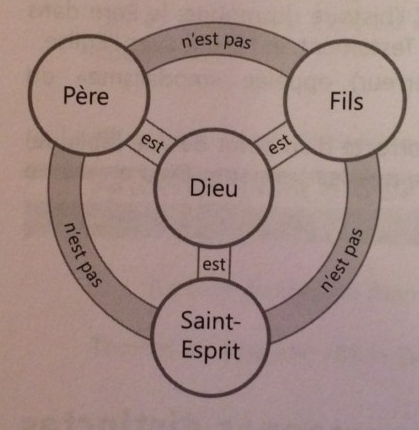 NISUS, Pour une foi réfléchie, op. cit., p. 66.Relations« Les personnes diffèrent seulement en ce qui une est Père, et l’autre fils, et le troisième Esprit. » « Ce qui les distingue, ce n’est pas ce qu’elles ont, puisque chacune possède une égale divinité, mais leurs relations. » Et on peut ajouter, ce n’est pas ce qu’ils font cars ils œuvrent ensemble.C’est par ces relations qu’on distingue les personnes de la trinité, et ces relations sont de l’éternité. Quelques données bibliques : Le Père : Jean 6.25-71Le Père donne : Jean 17Le Père donne : Le Père donne : Le Père est le Père généreux qui donne par amour.Le Père et le Fils : Jean 5.17-30 : v17 :  v19 :v20-23  Père			Filsv24-29  Donc, nous voyons : John 10.22-39 : Donc nous voyons : Jn 14.9-11v10a  v10b  v11  Le Père, le Fils et l’EspritL’Esprit est donné :Jn 3.341 Jn 3.241 Jn 4.13L’Esprit est envoyé : Jn 14.26Jn 15.26Jn 16.7L’Esprit est versé : Ac 2.17-18L’Esprit procède du Père : Jn 15.26
L’Esprit est aussi l’Esprit du Christ : Ga 4.6, Ac 16.7, Rm 8.5Résumé : On peut parler de quatre relations : Paternité : le Père engendre le Fils, et non pas l’inverse. Sinon, on dit que le Père est innascible. L’innascibilité du Père, le Père n’est pas engendré, et il ne procède de personne. Filiation : le Fils est engendré du Père. Il est engendré éternellement. On parle alors de la filiation ou de l’engendrement éternelle du Fils.  L’engendrement du Fils (et aussi la procession du Saint-Esprit) ne doivent pas être considérées du point de vue de l’essence : une seule essence. L’engendrement du Fils n’est pas intervenu à un moment donné en sorte qu’il y aurait eu un temps où le Fils ne serait pas : les trois personnes partagent la même essence divine qui est éternelle ; elles sont coéternelles. Donc, l’importance de préciser l’engendrement éternelle.« Dieu est éternellement Père et Fils, l’engendrement du Fils n’est pas un acte temporel, mais un état éternel faisant du Fils l’égal du Père. »Engendrement éternelle est la « description de la relation entre le Père et le Fils, au sein de la Trinité, qui fait que le fils est éternellement lié au Père par une relation de Fils à Père. »Le Fils n’est pas créé par la volonté du Père à partir de rien et dans le temps. Plutôt, il est engendré de l’être du Père dans l’éternité… Car si le Fils n’est pas éternel, alors Dieu n’est pas le Père éternel non plus. Dans ce cas, il était Dieu avant qu’il devienne Père… Nous devons accorder comprendre l’engendrement comme étant éternel dans le vrai sens du mot. Ce n’est pas quelque chose qui était complété et fini à un moment dans l’éternité, mais un acte éternel et immuable de Dieu, à la fois finie et continue dans l’éternité. Comme il est naturel au soleil de briller et à la source de verser de l’eau, il est naturel au Père d’engendrer le Fils. C’est par un acte éternel et nécessaire de la première personne de la Trinité que celle-ci est, au sein de la Divinité, le fondement d’une existence personnelle seconde semblable à la sienne, à laquelle elle communique la totalité de son essence divine, sans aucune division, aliénation ou changement.Les données bibliques nous autorisent à parler de l’engendrement éternelle du Fils… Mais elles ne décrivent pas cette relation en détail. Nous savons que Fils n’est pas un titre arbitraire ; le Fils éternel est analogue aux fils humains en quelque sorte. Négativement, nous devons rejeter l’idée que le Père donne existence par une acte créatrice et l’idée que le Père confie l’essence divine au Fils, lui donnant une divinité dérivée… Est-ce que l’engendrement éternelle  veut dire plus que le fait que le Père est éternellement Père et que le Fils est éternellement Fils ? Spiration : le Père et le Fils spirent (= soufflent) l'Esprit Procession : le Saint-Esprit procède du Père et du Fils. Encore une fois, c’est une procession éternelle.  Un verset clé est Jn 15.26 :Jn 15.26 : (Darby et aussi TOB) Mais quand le Consolateur sera venu, lequel moi je vous enverrai d’auprès du Père, l’Esprit de vérité, qui procède (ἐκπορεύομαι) du Père, celui-là rendra témoignage de moi.Comme pense Frame, faut-il limiter ce verset à ce que Dieu le Père fait quand il envoie l’Esprit sur une personne ? D’autres pensent que le temps présent du verbe montre qu’il s’agit de la procession éternelle de l’Esprit. Dans tous les cas, Frame donne la définition : « La procession éternelle est la qualité de l’Esprit qui veut dire que c’est approprié qu’il reçoit ces missions du Père et du Fils et d’avancer dans le monde temporel. » La ‘spiration’ peut être définie comme : ‘Cet acte éternel et nécessaire de la première et deuxième personne de la Trinité, par lequel, à l’intérieur de l’Être Divin, elles deviennent le fondement de l’existence personnelle du Saint-Esprit, et mettent la troisième personne en possession de la totalité de l’essence divine, sans division, aliénation ou changement.Les missions divinesLes opera ad intra sont divisa, alors que les opera ad extra sont indivisa 
(Augustin, Trinité 1.4)Les opera ad intra sont divisa : les opérations, les œuvres internes à l’intérieure de la Trinité, tournées vers l’intérieur, accomplie par une seule personne. 
 Les opera ad extra sont indivisa : les opérations externes, tournées vers l’extérieur de la Trinité, en rapport avec la créature, elles sont unes, indivisibles. Quand les personnes agissent, elles sont toutes les trois impliquées. Elles agissent en commun. Coordonnées. 
 
« Les œuvres de Dieu ad extra sont indivisibles, mais l’ordre et la distinction des personnes est préservés. »Toutes les œuvres de Dieu ad extra ont un seul auteur, c’est-à-dire, Dieu. Mais, elles sont accomplies par la coopération des trois personnes, où chacun joue un rôle spécial et accompli une tâche spéciale, dans les œuvres de création, de rédemption et de sanctification.Pour Frame, les opera ad intra sont «  les œuvres à l’intérieur de la trinité, comme l’engendrement éternel et la procession, et les œuvres d’amour et de communication entre les personnes. Les opera ad extra sont « les plans, ou les décrets, de Dieu pour la création ; l’œuvre de création elle-même… sa providence… la rédemption de son peuple… et l’acte de révélation. »  
P. ex. La création : Le Père (Gn 1), le Fils (Jn 1.3, Co 1.16), l’Esprit (Gn 1.2, Ps 104.30)P. ex. La sanctification : Le Père (Jn 17.17, 1 Th 5.13), le Fils (1 Co 1.30, Ep 5.25-27) et l’Esprit (2 Th 2.13, 1 Pi 1.2).Notion d'appropriationC’est la possibilité de rattacher préférentiellement, de manière privilégiée telle action divine ou tel attribut divin à l'une des personnes divines. Il ne s’agit pas de lien exclusif, mais de lien privilégié de telle personne de la Trinité avec tel attribut. Impossible de dire qu’un attribut est rattaché à une seule personne.  P. ex. la souveraineté appartient au Père, au Fils et au Saint-Esprit. 
Mais aussi, rattaché de manière préférentielle, approprié, au Père, sans que cela soit exclusif aux autres personnes. P. ex. 1 Pi 1.1-2 : conformément à la prescience de Dieu le Père et conduits à la sainteté par l’Esprit afin de devenir obéissants et d’être purifiés par le sang de Jésus-Christ…Et qu’est-ce que nous permet de poser une appropriation ?  Le Père semble avoir un rôle surtout dans le fait de planifier et initier le salut : Eph 1.3, 9-10Jn 6.57Jn 14.31Ac 1.7Le Fils semble être celui qui met en œuvre le plan d’amour du Père et c’est l’Esprit qui applique cet œuvre à nous.Et un ordre dans la trinité ? Oui. « La tradition, dans son immense majorité, a reconnu la présence d’un ordre en Dieu, Père, puis Fils, puis Saint-Esprit… » Les noms, les relations et la Trinité économique suggèrent un ordre. Pas toujours nommé dans cet ordre dans la bible (p. ex. 2 Co 13.13), mais « on trouve en général une raison dans le contexte. »  Pour les classiques, l’ordre entre les personnes divines allait de soi. Aujourd'hui, l’idéal démocratique égalitaire se dresse contre toute idée de hiérarchie. C’est le cas par ex. des théologiens comme Jürgen Moltmann (théologien allemand actuel, né en 1926) et les théologiens de la libération (ex. Léonardo Boff). Moltmann combat cette idée parce qu’elle a servi pour établir la hiérarchie parmi les hommes (la vie humaine est censée refléter les relations dans la trinité : cf. 1Co 11.3-16)  « En ce qui concerne l’existence personnelle, le Père est le premier, le Fils second, et le Saint-Esprit troisième. »  Les opera ad intra établissent un ordre défini… il convient de dire (uniquement à propos de leur relation, et absolument pas en ce qui concerne leur essence, leur gloire ou leur majesté) que le Père est premier, le Fils deuxième et l’Esprit troisième… Cela n’implique cependant aucun rang ni de hiérarchie de l’essence au sein de la Trinité, car chaque personne possède pleinement la nature divine indivisée.  « …égalité ontologique mais subordination économique… égaux en ce qui concerne leur être mais subordonnés en ce qui concerne leurs rôles. » Il précise aussi, que la « subordination économique doit être soigneusement distinguée du ‘subordinatianisme’ qui affirme que le Fils et le Saint-Esprit sont inférieurs au Père en ce qui concerne leur être. »Hérésies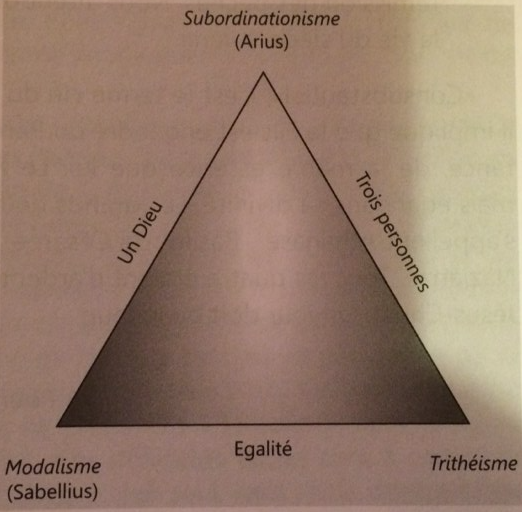 NISUS, Pour une foi réfléchie, op. cit., p. 69.Trithéisme : 3 dieux distinctsModalisme, monarchisme modaliste : Dieu a été les personnes divines, chacun à son tour, dans l’histoire du monde. Le Dieu unique se métamorphose. « Le Père dans l’Ancien Testament, le Fils dans le Nouveau Testament, et l’Esprit avec l’Église. » Aussi connu comme patripassianisme
Sabellius (3e siècle). Sabellianisme – Dieu qui porte des masques différents. Subordinatianisme : trois personnes, mais pas égales dans leur divinité.
Arius (256-336). Un seul Dieu, le Père. Les deux autres étaient subordonnés à lui.
Aussi l’adoptianisme : Dieu aurait adopté Jésus comme son Fils (monarchisme dynamique). Soyons reconnaissants aux grands défenseurs : Athanase, Basile de Césarée, Grégoire de Nysse, Grégoire de Nazianze.Et une subordination dans la trinité ? Bibliographie supplémentaire :BRAY, Gerald, « The eternal ‘subordination’ of the Son of God’ », Union Cum Christo, vol. 4, No. 1, Avril 2018, p. 47 – 63.BLOCHER, Henri, « La Trinité, une communauté an-archique ? », Théologie Évangélique, vol. 1, n° 2, 2002, p. 3-20.DAHMS, John V., « The Subordination of the Son », JETS 37/3, septembre 1994, p. 351-364.DEYOUNG, Kevin , « Distinguishing among the persons of the Trinity within the Reformed Tradition », https://www.thegospelcoalition.org/blogs/kevin-deyoung/distinguishing-among-the-three-persons-of-the-trinity-within-the-reformed-tradition/ consulté le 8 déc 2018.KOVACH, Stephen D., et SCHEMM, Peter R., « A defense of the doctrine of the eternal subordination of the son », JETS 42/3, septembre 1999, p. 461 - 476.OVEY, Michael J., Your will be done, London, The Latimer Trust, 2016, 150 p. SANDERS, Fred, « Things Eternal : Sonship, Generation, Generatedness », http://scriptoriumdaily.com/things-eternal-sonship-generation-generatedness/ consulté le 8 déc 2018.WILSON, Andrew, « Submission in the trinity : a quick guide to the debate », https://thinktheology.co.uk/blog/article/submission_in_the_trinity_a_quick_guide_to_the_debate consulté le 8 déc 2018.« Le soutien biblique pour une doctrine de la soumission du Fils au Père est étendu.  Mais est-ce que cette soumission n’est que dans l’économie, comme beaucoup affirment ? » En juin 2016, un pasteur basé aux États-Unis a publié un blog critiquant un mouvement qui parle de la soumission éternelle du Fils, ainsi que son application au complémentarisme. Ceci a provoqué tout un orage de débats sur l’internet et aussi dans des livres et des articiles concernant la relation du Fils au Père dans l’éternité. Pourquoi en discuter ici ? Ça m’intéresse ; Un exemple d’un débat récent et populaire sur la Trinité ; Une façon d’appliquer tout ce que nous avons discuté jusqu’à ici. Oui, le Fils est éternellement soumis, subordonné au Père : Wayne Grudem, Bruce Ware, Mike Ovey, Blocher, Hodge et CalvinLe Fils et le Saint-Esprit sont égaux à Dieu le Père en ce qui concerne leur divinité, mais ils lui sont subordonnés en ce qui concerne leur rôle. En outre, ces rôles différents ne sont pas temporaires mais éternels… ‘égalité ontologique mais subordination économique’… ‘égaux en ce qui concerne leur être mais subordonnés en ce qui concerne leurs rôles’… si nous n’avons pas une subordination économique, alors les trois personnes ne diffèrent en aucune manière dans les relations qu’elles entretiennent entre elles, et par conséquent nous n’avons pas trois personnes distinctes existantes en tant que Père, Fils, et Saint Esprit de toute éternité.Non, le Fils n’est pas éternellement soumis, subordonné au Père : Liam Goligher, John MacArthur, B. B. Warfield, Douglas F. Kelly, Calvin (selon Muller et Kelly) 
(justifié à droite pour souligner les points de vue différents),La vie interne de la Trinité n’est ni égalitaire ni hiérarchique à cause de la nature véritable de Dieu. Seulement dans Son état volontaire de serviteur lisons-nous que ‘Dieu est le chef de Christ’ (1 Co 11.3). Seulement dans l’économie de la rédemption, dans son état d’humiliation, est-ce vrai… Son obéissance correspondait au fait qu’il avait pris notre état de créature en lui-même. Nous dérivons notre modèle de service, de soumission, d’obéissance de son exemple mais. Mais, confondre le Christ dans son état d’humiliation avec le Fils éternel, tel qu’il était ‘avec Dieu au commencement’ est aller au-delà de l’Écriture et l’orthodoxie chrétienne comprise historiquement… Supposer ou suggérer qu’il y a une vraie primauté du Père ou une soumission du Fils dans la Trinité éternelle est quitter l’orthodoxie chrétienne et se diriger vers l’idolâtrie.Quelques données bibliques : Jn 14.28 : Vous avez entendu que je vous ai dit: ‘Je m’en vais et je reviens vers vous.’ Si vous m’aimiez, vous vous réjouiriez de ce que je vais auprès du Père, car mon Père est plus grand que moi.Est-ce qu’il s’agit de l’existence éternel du Fil, ou son état incarné ? Pour Carson, il s’agit de son état incarné. C’est un sujet de joie que Jésus retourne au Père et à la gloire qu’il avait avant. Mais…Même si l’interprétation du verset 28 avancé ici dépend de la distinction entre le Père dans sa gloire et le Fils dans son incarnation, toutefois le verset affirme le modèle de la subordination fonctionnel du Fils au Père, déjà mentionnée, qui s’etend vers le passé éternel. (cf. Barrett Essays, pp. 19–36: Carson, pp. 146–160). ‘Le Père est fons divinitatis [“la source divine”] où l’être du Fils a sa source ; le Père est Dieu qui envoie et qui commande, le Fils est Dieu envoyé et obéissant. La pensée de Jean ici se concentre sur l’humiliation du Fils dans sa vie terrestre, une humiliation qui maintenant, dans sa vie, a achevé et son sommet et sa fin’ (Barrett, p. 468).Lu 22.42 : « Père, si tu voulais éloigner de moi cette coupe ! Toutefois, que ce ne soit pas ma volonté qui se fasse, mais la tienne. »Dieu, une seule nature, donc une seule volonté. Or, soumission suggère une possibilité de deux volontés. 1 Co 11.3 : 3Je veux cependant que vous sachiez ceci: Christ est le chef de tout homme, l’homme est le chef de la femme, et Dieu est le chef de Christ.Cette autorité est basée sur « la revendication scripturaire que Dieu est l’origine éternelle de toutes choses et que Christ est l’agent éternel (1 Co 8.6). »Le Fils par rapport à la création (« chef de tout homme ») et incarné non pas le Fils dans l’éternité, ce qui est suggéré aussi par le titre « Christ ».1 Co 15.28 : Lorsque tout lui aura été soumis, alors le Fils lui-même se soumettra à celui qui lui a soumis toute chose, afin que Dieu soit tout en tous.« Surement, sa relation finale ne sera pas inférieure à la relation qu’il avait avec le Père dans son état préexistant (cf. Jn 17.5, Phil 2.6-11). »« …se comprend comme le resplendissement de l’ordre trinitaire éternel. »Parce que le Christ a été ordonné dans le passé éternel de venir dans le temps et l’histoire, pour accomplir la volonté du Père, quand ce travail est accompli, le Christ se placera lui-même dans la position qu’il avait avec le Père avant… Les relations du Père et du Fils dans le passé éternel, dans l’histoire et la vie incarnée, et dans l’avenir éternel, sont les mêmes.Mais, il s’agit du Christ, Dieu le Fils avec sa nature humaine. 
C’est lui qui est soumis. Mais Dieu le Fils ne change pas. Ph 2.7 : 6lui qui est de condition divine, il n’a pas regardé son égalité avec Dieu comme un butin à préserver, 7mais il s’est dépouillé lui-même en prenant une condition de serviteur, en devenant semblable aux êtres humains.Jésus a pris la forme une condition de serviteur. Il ne l’avait pas avant.He 5.8 : Ainsi, bien qu’étant Fils, il a appris l’obéissance par ce qu’il a souffert. Est-ce que ceci indique que Jésus devait apprendre l’obéissance, car ce n’était pas le cas dans l’éternité ? « Bien que ce soit vrai qu’il a appris l’obéissance, c’était dans le contexte de sa vie terrestre qu’il ne l’avait jamais expérimenté. »Quelques réflexions théologiques :L’unité et la simplicité de Dieu ? Si le père exerce une puissance divine et autorité que le Fils ne possède pas, ou si le Fils montre une volonté divine (ce qui serait nécessaire dans tout acte de soumission) que le Père ne montre pas, il est difficile de voir comment la puissance de Dieu et la volonté de Dieu ne seraient qu’un mélange collectif des facultés et des actes des personnes.Après avoir décrit l’absence de rang et de hiérarchie d’essence au sein de la Trinité, MacArthur affirme que :Cela s’oppose à l’enseignement de certains qui affirment que la soumission ad extra du Fils au Père s’enracine dans une sorte de subordination fonctionnelle éternelle (ad intra) du Fils au Père. Il ne peut exister de relations éternelles d’autorité et de soumission entre le Père et le Fils (ad intra) puisqu’elle ébranlerait les fondements de la doctrine de la simplicité divine, car le concept de soumission implique la sujétion de la volonté d’une personne à la volonté d’une autre personne. Cependant, comme la faculté de vouloir est un prédicat de la nature, et comme la nature (ou essence) divine est simple et indivisée parmi les trois personnes de la Trinité, il ne peut exister de soumission ou de sujétion de toute éternité. Le Fils incarné est capable de se soumettre au Père, possédant désormais une nature pleinement humaine, il possède une volonté humaine en plus de sa volonté divine.
Quelle différence entre la trinité économique et la trinité immanente ? En quoi est-ce que la trinité économique reflète la trinité immanente ? Blocher veut présumer une :correspondance entre l’économique et l’éternel, puisque c’est le même Dieu et que son action historique est révélatrice, mais, pour respecter la différence, la liberté divine et le mystère, seule l’enseignement biblique permet de la confirmer ou de l’infirmer.Dans son article dans le Grand Dictionnaire de la Bible il dit que « l’ordre est évident, et n’est pas contesté, dans la Trinité économique ; il est normal de supposer le trait correspondant dans la Trinité ontologique, sauf indication du contraire – il n’y a en a pas. » « La seule façon qu’on peut répondre aux questions qui concernent la relation éternelle du Fils au Père est regarder à comment cette relation nous est révélée dans l’incarnation de Jésus-Christ. »« Avoir un Fils éternellement subordonné dans l’être de Dieu créé la possibilité de trois intelligences, volontés et pouvoirs. Ce qu’ils ont fait, c’est prendre les passages qui parlent de la trinité économique et les imposer sur la Trinité ontologique. »Qu’est-ce que ça veut dire être Fils ? Est-ce que la génération implique la soumission ? C’est l’avis de Dahms, d’Ovey et de Ware :« Qu’est-ce que ça veut dire que le Père est le Père éternel du Fils et que le Fils est le Fils éternel du Père ? N’est-ce pas que la relation de Père-Fils dans la trinité immanente implique une relation éternelle d’autorité à l’intérieur de la Trinité ? »« L’engendrement et la filiation ne sont pas synonymes d’abaissement, mais d’égalité ontologique. L’abaissement du Fils ne nous est présenté que dans son incarnation et son humiliation jusqu’à la croix. » Le Père envoie et le Fils est envoyé (Ac 2.23, 1 Pi 1.20, Ep 1.3-5, Ap 13.8). Alors, est-ce ceci indique une autorité et une soumission depuis toute éternité ?« La relation d’autorité-obéissance du Père et du Fils dans la Trinité immanente est obligée si nous devons accepter le objectif éternel du Père d’élire et sauver son peuple par son Fils bien-aimé. »Steven Wedgeworth cite John Owens qui semble faire ce lien dans un commentaire sur l’épître aux hébreux : Tout ce qui est exprimé dans l’Écriture, concernant la volonté de la nature humaine du Christ, engagée et décidé sur son œuvre, n’est qu’une petite représentation de la volonté du Fils de Dieu, quand il s’est engagé dans l’éternité. Quand il s’est librement engagé à faire et à souffrir tout ce qui était nécessaire, et donc il a fait de lui-même le serviteur du Père… Mais, faut-il mieux reconnaître notre ignorance de comment les trois personnes de la Trinité ont ‘pris des décisions’ dans l’éternité ? Mes conclusions : C’est compliqué ! Y a-t-il une différence de méthode ?  Travaillons les textes bibliques avec soin ;Personne ne veut le subordinatianisme ou l’arianisme ; Il nous semble correcte de dire que l’essence unique de Dieu n’a qu’une seule volonté. Avoir une relation d’autorité et de soumission risque de semer une volonté multiple au sein de Dieu ; Il est aussi vrai que Dieu ne change pas – il faut avoir une christologie robuste pour dire que la nature humaine de Jésus, soumise au Père dans l’éternité à venir (1 Co 15.28), ne change pas la nature divine de Jésus Dieu le Fils, co-égale avec le Père ; Dans l’histoire de l’Église, les relations ont été utilisé pour distinguer les personnes, et non pas « rôle » ou « autorité » et soumission. Donc, faut-il admettre que le langage de subordination, autorité, soumission, etc. est moderne et ne nous aide pas ? Le langage de paternité, filiation et engendrement ne doit pas nécessairement impliquer autorité et soumission. De la même façon, envoyer et être envoyé n’impliquent pas autorité et soumission. 
Le modèle pour la relation entre les hommes et les femmes, voire les maris et les femmes est surtout Christ et l’Église (Ep 5.22ss).L’ingrédient qui manque dans ce genre de discussion est une réflexion sérieuse de l’amour qui façon les relations des personnes de Dieu. Le Père et le Fils se comporte l’un avec l’autre dans un esprit d’amour et de don de soi, non pas dans un esprit de pouvoir et de domination.Et pourquoi est-ce un débat anglophone qui ne semble pas avoir traversé la Manche ? 
 FilioqueA suivre dans les cours de « La doctrine du Saint-Esprit. » Nous voulons affirmer que l’Esprit procède du Père et du Fils (cf. la position orientale – seulement du Père). Car : Dans Jn 14-17, et Jn 20.22, le rôle de Jésus est primordial dans l’envoie de l’Esprit ; Nous voulons éviter toute spiritualité où on accède au Père hors de Christ ; Nous devons distinguer la relation entre le Père et le Fils, de la relation entre le Père et l’Esprit. Existe-t-il une analogie de la Trinité ? Dans la création, pouvons-nous trouver des analogies de la Trinité ? De plus, est-ce vrai que « sachant que l’homme a été créé à l’image de Dieu, il est normal de supposer que, s’il y a des traces de vie trinitaires dans la créature, c’est en l’hommes qu’elles seront le plus apparentes » ? Barth insiste que la trinité ne peut être connue que par la révélation. Pour Frame, il n’y a rien dans l’Écriture qui interdit les analogies et il termine son livre avec une liste de 112 triades (!) qui « sont intéressants et qui pourraient, d’une certaine façon, refléter, illuminer ou donner des preuves pour la doctrine de la Trinité. » Mais aussi, peut-on dire que la Bible ne propose pas d’analogie, si ce n’est pas le langage du père et du fils ? Pour Blocher, il existent des analogies dans la création, bien qu’elles soient imparfaites. Il voit deux modèles donnés par l’Écriture : dans la révélation : Dieu, son Logos (Verbe) et son Esprit (Souffle) – mais ça suggère une personne avec trois aspects, ou fonctions. dans la communauté : le Père, le Fils, l’Avocat – mais ça suggère trois personnes indépendantes, et non pas un seul Dieu. Pour lui « les deux modèles doivent régir simultanément notre appréhension du mystère de la Trinité. »Sinon, on a proposé : Modèles psychologiques (Augustin et d’Aquin) : L’analogie de l’esprit humain : mémoire, intelligence, volonté ;    L'analogie trichotomiste : comparaison de la trinité à la division humaine corps, âme et esprit (1Th 5.23 ; Hé 4.12) :  Modèles sociaux : Père, mère, fils ;Un homme qui est maire, fermier et ancien : Celui qui connaît, celui qui est connu, la connaissance ; L’aimant, l’aimé, l’amour ;  De la nature : Un trèfle :  la racine, le tronc, les branches du même arbre :  Liquide, glace, vapeur :  Le soleil, le rayon et la chaleur (Tertullien) ;  Il faut reconnaître que toutes les analogies sont boiteuses. Revenons aux sources ! Mais, peut-on utiliser les analogies pour montrer ce que Dieu n’est pas – des illustrations négatives. L’importance de la doctrineVoici ton Dieu ! C’est seulement dans la Trinité qu’on commence à comprendre que Dieu, tel qu’il est en lui-même – donc aussi, à part du monde – est l’Independent, l’éternel, l’omniscient et le bienveillant, amour, saint et gloire… la plénitude de l’être, la vraie vie, la beauté éternelle.Ca n’a pas de sens de demander quel est le but de la Trinité ou à quoi elle sert. La Trinité n’est pas destiné à quelque chose au-delà d’elle-même, car la Trinité est Dieu. Dieu est Dieu dans cette façon : la façon de Dieu d’être Dieu est être Père, Fils et Saint Esprit, simultanément depuis toute éternité, parfaitement complet, dans une communauté tri-une d’amour. Si nous ne prenons pas ceci comme notre point de départ, tout ce que nous disons de la pertinence pratique de la Trinité peut nous amener à une grosse erreur de compréhension : penser que Dieu la Trinité serait le moyen vers une fin, comme si Dieu était trinitaire pour se rendre utile. L’Évangile est trinitaire : le salut a la forme trinitaireSans Trinité, pas de salutJn 3.16 : La vie chrétienne est profondément, et seulement trinitaire : « En Christ, Dieu lui-même vient à nous, et dans l’Esprit-Saint il communique à nous. L’œuvre de la récréation est profondément trinitaire. » Sans Trinité, pas de Dieu d’amour« Donc, si la Trinité n’existait pas, soit Dieu ne serait pas vraiment Dieu, soit il ne pourrait pas être amour… Reconnaître la Trinité, c’est comprendre que Dieu aime librement. »Sans Trinité, pas de vie en Dieu« Dieu se présente comme le Dieu vivant. Un Dieu au sein duquel la joie circule, la paix se donne, la plénitude se vit, la bonté se partage. »Sans Trinité, pas de communionQuand nous louons le Dieu trinitaire, nous rentrons dans une louange, une adoration qui existe de toute éternité en Dieu, dans la Trinité. Du coup, quand nous le louons, nous sommes co-louangeurs de Dieu, avec Dieu ! Quand nous l’aimons, nous sommes co-aimants de lui, avec lui. Voici la Sainte Trinité. Ce n’est pas simplement une doctrine ; voici notre vie. C’est plus qu’un mystère ou une énigme mathématique ; voici notre Dieu qui aime et qui a donné son Fils pour nous (Jn 3.16), qui nous aime et qui s’est donné pour nous (Ga 2.20), qui nous aime et habite en nous (Rm 5.5)1. Qui a mesuré les océans ?
Qui a compté les jours de demain ?
Rois et nations tremblent à sa voix
La création l’exalte avec joie !Notre Dieu règne dans les cieux, 
Prosternés, adorons ! 
Notre Roi, nul n’est son égal, 
Prosternés, adorons-le !2. Qui sonde l’esprit de l’Eternel ?
Qui sait l’éclairer de ses conseils ?
Qui peut s’opposer au Tout-Puissant ?
Et cerner l’étendue de ses plans ?3. Qui s’est laissé clouer sur la croix,
De nos péchés portant tout le poids ?
Dieu éternel se donne humblement,
Jésus élevé pour tout les temps !Hommes : Tu règnes à tout jamais…
Femmes : Que ta gloire remplisse la terre…ÉternitéSouverainetéPèreAmourJusticeGrâceVéritéSaintetéFilsOmniprésenceGloireSaint-Esprit